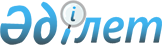 Талғар ауданының 2011-2013 жылдарға арналған аудандық бюджеті туралы
					
			Күшін жойған
			
			
		
					Алматы облысы Талғар аудандық мәслихатының 2010 жылғы 23 желтоқсандағы N 41-232 шешімі. Алматы облысы Талғар ауданының Әділет басқармасында 2010 жылғы 30 желтоқсанда N 2-18-121 тіркелді. Күші жойылды - Алматы облысы Талғар аудандық мәслихатының 2012 жылғы 13 сәуірдегі № 4-27 шешімімен      Ескерту. Күші жойылды - Алматы облысы Талғар аудандық мәслихатының 13.04.2012 № 4-27 шешімімен.

      РҚАО ескертпесі.

      Мәтінде авторлық орфография және пунктуация сақталған.       

Қазақстан Республикасы Бюджет кодексінің 9-бабының 2-тармағына, Қазақстан Республикасының "Қазақстан Республикасындағы жергілікті мемлекеттік басқару және өзін-өзі басқару туралы" Заңының 6-бабы 1-тармағына сәйкес, аудандық мәслихаты ШЕШІМ ҚАБЫЛДАДЫ:



      1. 2011-2013 жылдарға арналған аудандық бюджет тиесінше 1, 2 және 3-қосымшаларға сәйкес, оның ішінде 2011 жылға төмендегі көлемде бекітілсін:



      1) Кірістер – 7055436 мың теңге,оның ішінде:

      салықтық кірістер бойынша – 1119857 мың теңге;

      салықтық емес түсімдер бойынша – 40925 мың теңге;

      негізгі капиталды сатудан түскен түсімдер бойынша – 109412 мың теңге;

      Трансферттердің түсімдері бойынша – 4708963 мың теңге,оның ішінде:

      ағымдағы нысаналы трансферт – 254020 мың теңге

      даму трансферті – 715175 мың теңге

      субвенциялар – 3739768 мың теңге.

      Бюджеттік кредит - 32047 мың теңге

      Жеке тұлғаларға берілген бюджеттік кредитті өтеу – 713 мың теңге



      2) Шығындар - 7149748 мың теңге,



      3) Қарызды өтеу – 713 мың теңге.

      Ескерту. 1-тармаққа өзгеріс енгізілді - Алматы облысы Талғар аудандық мәслихатының 2011.02.22 N 43-252 (2011 жылдың 1 қаңтарынан бастап қолданысқа енгізіледі); 2011.03.18 N 44-259 (2011 жылдың 1 қаңтарынан бастап қолданысқа енгізіледі); 2011.04.14 N 46-268 (2011 жылдың 1 қаңтарынан бастап қолданысқа енгізіледі); 2011.07.15 N 49-286 (2011 жылдың 1 қаңтарынан бастап қолданысқа енгізіледі);  2011.10.21 N 51-305(2011 жылдың 1 қаңтарынан бастап қолданысқа енгізіледі); 2011.11.14 N 52-315(2011 жылдың 1 қаңтарынан бастап қолданысқа енгізіледі) Шешімдерімен.



      2. 2011 жылға арналған аудандық бюджеттің түсімдері Қазақстан Республикасының "Бюджет туралы" заңына сәйкес, мынадай салық түсімдерінің есебінде қалыптасады:

      заңды тұлғалардың және жеке тұлғалардың мүлкіне салынатын салық;

      жеке тұлғалардың мүлкіне салынатын салық;

      жер салықтары;

      заңды тұлғалардың көлік құралдарына салынатын салық;

      жеке тұлғалардың көлік құралдарына салынатын салық;

      бірыңғай жер салығы;

      акциздер;

      жер учаскелерін пайдаланғаны үшін төлем;

      жеке кәсіпкерлерді мемлекеттік тіркегені үшін алынатын алым;

      жекелеген қызмет түрімен айналысу құқығы үшін алынатын лицензиялық алым;

      заңды тұлғаларды мемлекеттік тіркегені үшін алынатын алым;

      көлік құралдарын мемлекеттік тіркегені үшін алым;

      жылжымайтын мүлікке және олармен мәміле жасау құқығын мемлекеттік тіркегені үшін алынатын алым;

      жергілікті маңызы бар және елді мекендердегі жалпы пайдаланудағы автомобиль жолдарының болу жолағында сыртқы (көрнекті) жарнамаларды орналастырғаны үшін алынатын төлем;

      мемлекеттік баж төлемдері;

      мемлекет меншігіндегі мүлікті жалға беруден түсетін кірістер;

      коммуналдық меншіктегі мүлікті жалдаудан түсетін кірістер;

      жергілікті органдар салатын әкімшілік айыппұлдар, өсімпұлдар,санкциялар, басқа да салықтық емес түсімдер;

      жер участкелерін сатудан түсетін түсімдер;

      азаматтарға пәтер сатудан түсетін түсімдер;

      ауданның жергілікті атқарушы органы алатын қарыздар;

      облыстық бюджеттен түсетін ресми трансферттер;

      соның ішінде:

      білім беру объектілерін дамыту;

      инженерлік - коммуникациялық инфрақұрылымын дамыту және жайластыру;

      сумен қамтамасыз етуді дамыту;

      тұрғын үй шаруашылығы;

      коммуналдық шаруашылық объектілерін дамыту,

      республикалық бюджеттен түсетін ресми трансферттер;

      соның ішінде:

      сумен қамтамасыз етуді дамыту;

      инженерлік - коммуникациялық инфрақұрылымын дамыту және жайластыру.



      3. Білім беруді дамытудың мемлекеттік бағдарламасын іске асыру үшін 159675 мың теңге республикалық бюджеттен ағымдағы нысаналы трансферттер ескерілсін, оның ішінде:

      мемлекеттік бастауыш, негізгі орта және жалпы орта білім беру мекемелерінде лингафон және мультимедия кабинеттерін құруға – 16623 мың теңге;

      мемлекеттік бастауыш, негізгі орта және жалпы орта білім беру мекемелеріндегі физика, химия, биология кабинеттерін оқу құралдарымен жабдықтауға – 20485 мың теңге;

      үйде оқитын мүгедек балаларды құралдармен бағдарламалық қамсыздандырумен қамтуға – 12686 мың теңге;

      қамқоршыларға жетім баланы асырауға ай сайын қаражатқа – 20110 мың теңге;

      Балапан бағдарламасы аясында жаңадан ашылған балабақшаға және шағын орталықтарды ұстап тұруға – 89771 мың теңге.



      4. 2011 жылға арналған облыстық бюджеттен халыққа әлеуметтік көмек көрсетуге, әлеуметтік жұмыс орындары мен практикасы бағдарламасын кеңейту үшін ағымдағы нысаналы трансферттер ескерілсін:

      тұрғын үй көмегіне – 13561 мың теңге, облыс әкімінің грантына – 2444 мың теңге.



      5. Аудан бюджетінде төмендегідей мақсатқа арнайы қаржы бөліну қарастырылсын:

      атқару органдары мен жалпы сипаттағы мемлекеттік қызметке –   265918 мың теңге;

      қорғанысқа – 51153 мың теңге;

      қоғамдық тәртіп, қауіпсіздік, құқық, сот, қылмыстық – атқару қызметіне – 8740 мың теңге;

      білім беру мекемелеріне – 5071678 мың теңге;

      денсаулық сақтау - 100000 мың теңге;

      әлеуметтік көмек және әлеуметтік қамсыздандыруға – 201320 мың теңге;

      тұрғын үй коммуналдық шаруашылығына – 733404 мың теңге;

      мәдениет, спорт және ақпараттық кеңістігіне – 283989 мың теңге;

      ауыл, су, орман, балық шаруашылығы, ерекше қорғалатын табиғи аумақтар, қоршаған ортаны және жануарлар дүниесін қорғау, жер қатынастары - 88824 мың теңге;

      өнеркәсіп, сәулет, қала құрылысы және құрылыс қызметі – 9338 мың теңге;

      көлік және коммуникация - 294864 мың теңге;

      Трансферттер түсімі - 984 мың теңге;

      Қарыздарды өтеу - 68459 мың теңге;

      Қарыздар түсімі - 20584 мың теңге;

      Бюджет қаражаттарының қолданылатын қалдықтары - 170311 мың теңге;

      басқаларға - 40418 мың теңге,оның ішінде:

      жергілікті атқарушы органдары резерві, табиғи және техногендік сипаттағы және аудан әкімиятының қаулысымен анықталған басқа да төтенше жағдайларды жоюға – 8959 мың теңге.

      Ескерту. 5-тармаққа өзгеріс енгізілді - Алматы облысы Талғар аудандық мәслихатының 2011.02.22 N 43-252 (2011 жылдың 1 қаңтарынан бастап қолданысқа енгізіледі); 2011.03.18 N 44-259 (2011 жылдың 1 қаңтарынан бастап қолданысқа енгізіледі); 2011.04.14 N 46-268 (2011 жылдың 1 қаңтарынан бастап қолданысқа енгізіледі); 2011.07.15 N 49-286 (2011 жылдың 1 қаңтарынан бастап қолданысқа енгізіледі);  2011.10.21 N 51-305(2011 жылдың 1 қаңтарынан бастап қолданысқа енгізіледі); 2011.11.14 N 52-315(2011 жылдың 1 қаңтарынан бастап қолданысқа енгізіледі) Шешімдерімен



      6. 2011 жылға арналған бюджетінің білім беру саласының дамуы бюджеттік бағдарлама тізбесі N 2-қосымшаға сәйкес бекітілсін.



      7. 2011 жылға арналған аудан бюджетінің орындалуы барысында қысқартуға жатпайтын аудандық бюджет бағдарлама тізбесі N 3-қосымшаға сәйкес бекітілсін.



      8. 2011 жылға халыққа әлеуметтік көмек көрсетуге, әлеуметтік жұмыс орындары мен жастар практикасы бағдарламасын кеңейту бағдарлама тізбесі N 4-қосымшаға сәйкес бекітілсін.



      9. 2011 жылға ауылдық елді мекендердегі әлеуметтік сала мамандарын әлеуметтік қолдау бағдарлама тізбесі N 5-қосымшаға сәйкес бекітілсін.



      10. 2011 жылға эпизоотияға қарсы іс – шаралар жүргізу бағдарлама тізбесі N 6-қосымшаға сәйкес бекітілсін.



      11. 2011 жылға ауылдық елді мекендердегі әлеуметтік сала мамандарын әлеуметтік қолдауға бюджеттік несиелер бөліп беру бағдарлама тізбесі N 7-қосымшаға сәйкес бекітілсін.



      12. 2011 жылға инженерлік коммуникациялық инфрақұрылымды дамыту және жайластыру бағдарламасының тізбесі N 8-қосымшаға сәйкес бекітілсін.



      13. 2011 жылға білім беру объектілерін салу бағдарлама тізбесі N 9-қосымшаға сәйкес бекітілсін.



      14. 2011 жылға су жүйесін дамыту бағдарлама тізбесі N 10-қосымшаға сәйкес бекітілсін.



      15. 2011 жылға коммуналдық шаруашылық объектілерін дамыту бағдарлама тізбесі N 11-қосымшаға сәйкес бекітілсін.



      16. Осы шешім 2011 жылдың 1 қаңтарынан бастап қолданысқа енгізілсін.      Аудандық мәслихат

      сессиясының төрағасы                       Түргенбаев Қ.Ә.      Аудандық мәслихат хатшысының

      міндетін уақытша атқарушы                  Махатов Қ.Қ.

Талғар аудандық мәслихатының

2010 жылға 23 желтоқсандағы

"Талғар ауданының 2011-2013

жылдарға арналған аудандық

бюджеті туралы"

N 41-232 шешіміне

1-қосымша      Ескерту. 1-қосымша жаңа редакцияда - Алматы облысы Талғар аудандық мәслихатының 2011.11.14 N 52-315 (2011 жылдың 1 қаңтарынан бастап қолданысқа енгізіледі) Шешімімен.

Талғар аудандық мәслихатының

2010 жылға 23 желтоқсандағы

"Талғар ауданының 2011-2013 жылдарға

арналған аудандық бюджеті туралы"

N 41-232 шешіміне 2-қосымша

Талғар аудандық мәслихатының

2010 жылға 23 желтоқсандағы

"Талғар ауданының 2011-2013 жылдарға

арналған аудандық бюджеті туралы"

N 41-232 шешіміне 3 қосымша

Талғар аудандық мәслихатының

2010 жылға 23 желтоқсандағы

"Талғар ауданының 2011-2013 жылдарға

арналған аудандық бюджеті туралы"

N 41-232 шешіміне 4 қосымша 

Білім беру дамуының жүзеге асыру үшін аудандар

мен қалалар бюджеттеріне ағымдағы нысаналы

трансферттерді бөлу(мың теңге)(Таблицаның жалғасы)(мың теңге)

Талғар аудандық мәслихатының

2010 жылға 23 желтоқсандағы

"Талғар ауданының 2011-2013 жылдарға

арналған аудандық бюджеті туралы"

N 41-232 шешіміне 5 қосымша 

Талғар ауданының 2010 жылға арналған аудандық бюджетінің

ағымдағы бағдарламасы атқарылуы барысында қысқартуға

жатпайтын жергілікті бюджеттік бағдарламалар тізбесі

Талғар аудандық мәслихатының

2010 жылға 23 желтоқсандағы

"Талғар ауданының 2011-2013 жылдарға

арналған аудандық бюджеті туралы"

N 41-232 шешіміне 6 қосымша 

Халыққа әлеуметтік көмек көрсетуге,

әлеуметтік жұмыс орындары мен жастар

практикасы бағдарламасын кеңейту

берілетін нысаналы ағымдағы трансферттер(мың теңге)

Талғар аудандық мәслихатының

2010 жылға 23 желтоқсандағы

"Талғар ауданының 2011-2013 жылдарға

арналған аудандық бюджеті туралы"

N 41- 232 шешіміне 7 қосымша 

Республикалық бюджеттен ауылдық елді мекендеріндегі әлеуметтік

сала мамандарын әлеуметтік қолдауға нысаналы трансферттер бөліп

беру(мың теңге)

Талғар аудандық мәслихатының

2010 жылға 23 желтоқсандағы

"Талғар ауданының 2011-2013 жылдарға

арналған аудандық бюджеті туралы"

N 41- 232 шешіміне 8 қосымша 

Республикалық бюджеттен аудан

және қала бюджеттеріне эпизоотияға

қарсы іс-шаралар жүргізу

үшін ағымдағы нысаналы трансферт(мың теңге)

Талғар аудандық мәслихатының

2010 жылға 23 желтоқсандағы

"Талғар ауданының 2011-2013 жылдарға

арналған аудандық бюджеті туралы"

N 41- 232 шешіміне 9 қосымша 

Ауылдық елді мекендеріндегі әлеуметтік

сала мамандарын әлеуметтік қолдауға

бюджеттік несиелер бөліп беру(мың теңге)

Талғар аудандық мәслихатының

2010 жылға 23 желтоқсандағы

"Талғар ауданының 2011-2013 жылдарға

арналған аудандық бюджеті туралы"

N 41- 232 шешіміне 10 қосымша 

Инженерлік-коммуникациялық инфрақұрылымды

дамыту және жайластыруға нысаналы

ағымдағы трансферттерді бөлу(мың теңге)

Талғар аудандық мәслихатының

2010 жылға 23 желтоқсандағы

"Талғар ауданының 2011-2013 жылдарға

арналған аудандық бюджеті туралы"

N 41- 232 шешіміне 11 қосымша 

Білім беру объектілерін салуға

нысаналы трансферттер бөліп беру(мың теңге)

Талғар аудандық мәслихатының

2010 жылға 23 желтоқсандағы

"Талғар ауданының 2011-2013 жылдарға

арналған аудандық бюджеті туралы"

N 41- 232 шешіміне 12 қосымша 

Су жүйесін дамытуға нысаналы трансферттер бөліп беру

Талғар аудандық мәслихатының

2010 жылға 23 желтоқсандағы

"Талғар ауданының 2011-2013 жылдарға

арналған аудандық бюджеті туралы"

N 41-232 шешіміне 13 қосымша 

Коммуналдық шаруашылық объектілерін дамыту

үшін ағымдағы нысаналы трансферт(мың теңге)

Талғар аудандық мәслихатының

2010 жылға 23 желтоқсандағы

"Талғар ауданының 2011-2013 жылдарға

арналған аудандық бюджеті туралы"

N 41-232 шешіміне 14 қосымша 

Талғар ауданының 2011 жылға арналған аудандық

бюджетінің ағымдағы бағдарламасы
					© 2012. Қазақстан Республикасы Әділет министрлігінің «Қазақстан Республикасының Заңнама және құқықтық ақпарат институты» ШЖҚ РМК
				СанатыСанатыСанатыСанатымың

теңгеІшкі функцияІшкі функцияІшкі функциямың

теңгеСыныбыСыныбымың

теңгеАталуымың

теңге1. Кiрiстер70554361Салықтық түсімдер116378104Меншiкке салынатын салықтар 9520111Мүлiкке салынатын салықтар5387103Жер салығы670404Көлiк құралдарына салынатын салық3396615Бiрыңғай жер салығы6600Бiрыңғай жер салығы660005Тауарларға,жұмыстарға және қызметтерге

салынатын ішкі салықтар1725092Акциздер1290003Табиғи және басқа ресурстарды пайдаланғаны

үшін түсетін түсімдер59004Кәсiпкерлiк және кәсiби қызметтi жүргiзгені

үшiн алынатын алымдар328495Ойын бизнесіне салық476008Заңдық мәнді іс-әрекеттерді жасағаны және

(немесе) оған уәкілеттігі бар мемлекеттік

органдар немесе лауазымды адамдар құжаттар

бергені үшін алынатын міндетті төлемдер392611Мемлекеттiк баж392612Салықтық емес түсiмдер3721201Мемлекет меншіктен түсетін кірістер101945Мемлекет меншігіндегі мүлікті жалға беруден

түсетін кірістер 10194Коммуналдық меншіктегі мүлікті жалдаудан

түсетін кірістер 1019404Мемлекеттік бюджеттен қаржыландырылатын,

сондай-ақ Қазақстан Республикасының Ұлттық

Банкінің бюджетінен (шығыстар сметасынан)

ұсталатын және қаржыландырылатын мемлекеттік

мекемелер салатын айыппұлдар, өсімпұлдар,

санкциялар, өндіріп алулар195381Мұнай секторы ұйымдарынан түсетін түсімдерді

қоспағанда, мемлекеттік бюджеттен

қаржыландырылатын, сондай-ақ Қазақстан

Республикасы Ұлттық Банкінің бюджетінен

(шығыстар сметасынан) ұсталатын және

қаржыландырылатын мемлекеттік мекемелер

салатын айыппұлдар, өсімпұлдар, санкциялар,

өндіріп алулар1953806Басқа да салықтық емес түсімдер74801Басқа да салықтық емес түсімдер74803Негізгі капиталды сатудан түсетін түсімдер35198303Жерді және материалдық емес активтерді сату3519831Жерді сату3519834Трансферттердің түсімдері550246002Мемлекеттік басқарудың жоғары тұрған

органдарынан түсетін трансферттер55024602Облыстық бюджеттен түсетін трансферттер5502460СанатыСанатыСанатыСанатыСомасы

мың

теңгеІшкі функцияІшкі функцияІшкі функцияІшкі функцияСомасы

мың

теңгеСыныбыСыныбыСыныбыСомасы

мың

теңгеІшкі сыныбыІшкі сыныбыІшкі сыныбыСомасы

мың

теңгеАтауы7Қарыздар түсімі2058401Мемлекеттік ішкі қарыздар205842Қарыз алу келісім шарттары205848Бюджет қаражаттарының қолданылатын қалдықтары18276101Бюджет қаражаттарының қалдықтары1827611Бюджет қаражаттарының бос қалдықтары182761ФункцияФункцияФункцияФункцияФункцияСомасы

/мың

теңгемен/Кіші функцияКіші функцияКіші функцияКіші функцияСомасы

/мың

теңгемен/Бюджеттік бағдарламаның әкімшісі Бюджеттік бағдарламаның әкімшісі Бюджеттік бағдарламаның әкімшісі Сомасы

/мың

теңгемен/БағдарламаБағдарламаСомасы

/мың

теңгемен/АталуыСомасы

/мың

теңгемен/2. Шығындар714974801Жалпы сипаттағы мемлекеттiк қызметтер2659181Мемлекеттік басқарудың жалпы функцияларын

орындайтын өкілді, атқарушы және басқа

органдар233169112Аудан (облыстық маңызы бар қала)

мәслихатының аппараты15161001Аудан (облыстық маңызы бар қала)

мәслихатының қызметін қамтамасыз ету

жөніндегі қызметтер15161122Аудан (облыстық маңызы бар қала) әкімінің84845001Аудан (облыстық маңызы бар қала) әкімінің

қызметін қамтамасыз ету жөніндегі қызметтер65410003Мемлекеттік органдардың күрделі шығыстары19435123Қаладағы аудан, аудандық маңызы бар қала,

кент, ауыл (село), ауылдық (селолық) округ

әкімінің аппараты133163001Қаладағы аудан, аудандық маңызы бар

қаланың, кент, ауыл (село), ауылдық

(селолық) округ әкімінің қызметін

қамтамасыз ету жөніндегі қызметтер127935022Мемлекеттік органдардың күрделі шығыстары52282Қаржылық қызмет11725452Ауданның (облыстық маңызы бар қаланың)

қаржы бөлімі11725001Аудандық бюджетті орындау және коммуналдық

меншікті (облыстық маңызы бар қала)

саласындағы мемлекеттік саясатты іске асыру

жөніндегі қызметтер9651003Салық салу мақсатында мүлікті бағалауды

жүргізу2074018Мемлекеттік органдардың күрделі шығыстары05Жоспарлау және статистикалық қызмет21024476Ауданның (облыстық маңызы бар қаланың)

экономика, бюджеттік жоспарлау және

кәсіпкерлік бөлімі21024001Экономикалық саясатты, мемлекеттік

жоспарлау жүйесін қалыптастыру және дамыту

және ауданды (облыстық маңызы бар қаланы)

басқару саласындағы мемлекеттік саясатты

іске асыру жөніндегі қызметтер18024003Мемлекеттік органдардың күрделі шығыстары300002Қорғаныс511531Әскери мұқтаждар1378122Аудан (облыстық маңызы бар қала) әкімінің

аппараты1378005Жалпыға бірдей әскери міндетті атқару

шеңберіндегі іс-шаралар 13782Төтенше жағдайлар жөнiндегi жұмыстарды

ұйымдастыру49775122Аудан (облыстық маңызы бар қала) әкімінің

аппараты49775006Аудан(облыстық маңызы бар қала) аумағындағы

төтенше жағдайлардың алдын алу және оларды

жою4977503Қоғамдық тәртіп, қауіпсіздік, құқықтық,

сот, қылмыстық-атқару қызметі78581Құқық қорғау қызметi7858458Ауданның (облыстық маңызы бар қаланың)

тұрғын үй-коммуналдық шаруашылығы,

жолаушылар көлігі және автомобиль жолдары

бөлімі7858021Елдi мекендерде жол жүрісі қауiпсiздiгін

қамтамасыз ету785804Бiлiм беру50716781Мектепке дейiнгi тәрбие және оқыту446748471Ауданның (облыстық маңызы бар қаланың)

білім, дене шынықтыру және спорт бөлімі446748003Мектепке дейінгі тәрбие ұйымдарының

қызметін қамтамасыз ету4467482Бастауыш, негізгі орта және жалпы орта

білім беру3788430123Қаладағы аудан, аудандық маңызы бар қала,

кент, ауыл (село), ауылдық (селолық) округ

әкімінің аппараты6093005Ауылдық (селолық) жерлерде балаларды

мектепке дейін тегін алып баруды және кері

алып келуді ұйымдастыру6093471Ауданның (облыстық маңызы бар қаланың)

білім, дене шынықтыру және спорт бөлімі3782337004Жалпы білім беру3736531005Балалар мен жеткіншектерге қосымша білім

беру458064Техникалық және кәсіптік, орта білімнен

кейінгі білім беру27394471Ауданның (облыстық маңызы бар қаланың)

білім, дене шынықтыру және спорт бөлімі27394007Кәсіптік оқытуды ұйымдастыру273949Білім беру саласындағы өзге де қызметтер809106467Ауданның (облыстық маңызы бар қаланың)

құрылыс бөлімі725688037Білім беру объектілерін салу және реконструкциялау725688471Ауданның (облыстық маңызы бар қаланың)

білім, дене шынықтыру және спорт бөлімі83418008Ауданның (облыстық маңызы бар қаланың)

мемлекеттік білім беру мекемелерінде білім

беру жүйесін ақпараттандыру11122009Ауданның (облыстық маңызы бар қаланың)

мемлекеттік білім беру мекемелер үшін

оқулықтар мен оқу-әдiстемелiк кешендерді

сатып алу және жеткізу39450020Жетім баланы (жетім балаларды) және

ата-аналарының қамқорынсыз қалған баланы

(балаларды) күтіп-ұстауға асыраушыларына ай

сайынғы ақшалай қаражат төлемдері20160023Үйде оқытылатын мүгедек балаларды

жабдықпен, бағдарламалық қамтыммен

қамтамасыз ету1268605Денсаулық сақтау1000002Халықтың денсаулығын қорғау100000471Ауданның (облыстық маңызы бар қаланың)

білім, дене шынықтыру және спорт бөлімі100000024Қазақстан Республикасы Денсаулық сақтау

саласын дамытудың 2011-2015 жылдарға

арналған "Саламатты Қазақстан" мемлекеттік

бағдарламасы шеңберінде іс-шаралар өткізу"10000006Әлеуметтiк көмек және әлеуметтiк

қамсыздандыру2013202Әлеуметтік көмек 174276451Ауданның (облыстық маңызы бар қаланың)

жұмыспен қамту және әлеуметтік

бағдарламалар бөлімі174276002Еңбекпен қамту бағдарламасы45506004Ауылдық жерлерде тұратын денсаулық сақтау,

білім беру, әлеуметтік қамтамасыз ету,

мәдениет және спорт мамандарына отын сатып

алуға Қазақстан Республикасының заңнамасына

сәйкес әлеуметтік көмек көрсету16164005Мемлекеттік атаулы әлеуметтік көмек6494006Тұрғын үй көмегі11861007Жергілікті өкілетті органдардың шешімі

бойынша мұқтаж азаматтардың жекелеген

топтарына әлеуметтік көмек19827010Үйден тәрбиеленіп оқытылатын мүгедек

балаларды материалдық қамтамасыз ету3556014Мұқтаж азаматтарға үйде әлеуметтiк көмек

көрсету1902301618 жасқа дейінгі балаларға мемлекеттік

жәрдемақылар23019017Мүгедектерді оңалту жеке бағдарламасына

сәйкес, мұқтаж мүгедектерді міндетті

гигиеналық құралдармен қамтамасыз етуге,

және ымдау тілі мамандарының, жеке

көмекшілердің қызмет көрсету16215023Жұмыспен қамту орталықтарының қызметін

қамтамасыз ету126119Әлеуметтік көмек және әлеуметтік қамтамасыз

ету саласындағы өзге де қызметтер27044451Ауданның (облыстық маңызы бар қаланың)

жұмыспен қамту және әлеуметтік

бағдарламалар бөлімі27044001Жергілікті деңгейде халық үшін әлеуметтік

бағдарламаларды жұмыспен қамтуды қамтамасыз

етуді іске асыру саласындағы мемлекеттік

саясатты іске асыру жөніндегі қызметтер25731011Жәрдемақылар және басқа да әлеуметтік

төлемдерді есептеу, төлеу мен жеткізу

бойынша қызметтерге ақы төлеу131307Тұрғын үй-коммуналдық шаруашылық7334041Тұрғын үй шаруашылығы74484458Ауданның тұрғын үй- коммуналдық

шаруашылығы, жолаушылар көлігі және

автомобиль жолдары бөлімі37484002Мемлекеттiк қажеттiлiктер үшiн жер

учаскелерiн алып қою, соның iшiнде сатып

алу жолымен алып қою және осыған байланысты

жылжымайтын мүлiктi иелiктен айыру37484467Ауданның (облыстық маңызы бар қаланың)

құрылыс бөлімі37000004Инженерлік коммуникациялық инфрақұрылымды

дамыту, жайластыру және (немесе) сатып алу370002Коммуналдық шаруашылық579293458Ауданның тұрғын үй- коммуналдық

шаруашылығы, жолаушылар көлігі және

автомобиль жолдары бөлімі579293012Сумен жабдықтау және су бөлу жүйесінің

қызмет етуі38879028Коммуналдық шаруашылығын дамыту327549029Сумен жабдықтау жүйесін дамыту161686030Өңірлік жұмыспен қамту және кадрларды қайта

даярлау стратегиясын іске асыру шеңберінде

инженерлік коммуникациялық инфрақұрылымды

жөндеу және елді-мекендерді көркейту511793Елді-мекендерді көркейту79627458Ауданның (облыстық маңызы бар қаланың)

тұрғын үй-коммуналдық шаруашылық,

жолаушылар көлігі және автомобиль жолдары

бөлімі79627015Елдi мекендердегі көшелердi жарықтандыру24600016Елдi мекендердiң санитариясын қамтамасыз

ету14814017Жерлеу орындарын күтiп-ұстау және туысы

жоқтарды жерлеу1105018Елдi мекендердi абаттандыру және

көгалдандыру3910808Мәдениет, спорт, туризм және ақпараттық

кеңістiк2839891Мәдениет саласындағы қызмет27193478Ауданның (облыстық маңызы бар қаланың) ішкі

саясат,мәдениет және тілдерді дамыту бөлімі27193009Мәдени-демалыс жұмысын қолдау271932Спорт222005467Ауданның (облыстық маңызы бар қаланың)

құрылыс бөлімі59493008Спорт объектілерін дамыту59493471Ауданның (облыстық маңызы бар қаланың)

білім, дене шынықтыру және спорт бөлімі162512013Ұлттық және бұқаралық спорт түрлерін дамыту2210014Аудандық (облыстық маңызы бар қалалық)

деңгейде спорттық жарыстар өткiзу236015Әртүрлi спорт түрлерi бойынша аудан

(облыстық маңызы бар қала) құрама

командаларының мүшелерiн дайындау және

олардың облыстық спорт жарыстарына қатысуы1600663Ақпараттық кеңістік 26201478Ауданның (облыстық маңызы бар қаланың) ішкі

саясат,мәдениет және тілдерді дамыту бөлімі26201005Газеттер мен журналдар арқылы мемлекеттік

ақпараттық саясат жүргізу жөніндегі

қызметтер6797007Аудандық (қалалық) кiтапханалардың жұмыс

iстеуi16907008Мемлекеттік тілді және Қазақстан

халықтарының басқа да тілдерін дамыту24979Мәдениет, спорт, туризм және ақпараттық

кеңiстiктi ұйымдастыру жөнiндегi өзге де

қызметтер8590478Ауданның (облыстық маңызы бар қаланың) ішкі

саясат,мәдениет және тілдерді дамыту бөлімі8590001Ақпаратты, мемлекеттілікті нығайту және

азаматтардың әлеуметтік сенімділігін

қалыптастыру саласында жергілікті деңгейде

мемлекеттік саясатты іске асыру жөніндегі

қызметтер7734003Мемлекеттік органдардың күрделі шығыстары004Жастар саясаты саласындағы өңірлік

бағдарламаларды iске асыру85610Ауыл, су, орман, балық шаруашылығы, ерекше

қорғалатын табиғи аумақтар, қоршаған ортаны

және жануарлар дүниесін қорғау, жер

қатынастары888241Ауыл шаруашылығы22964474Ауданның (облыстық маңызы бар қаланың) ауыл

шаруашылығы және ветеринария бөлімі17244001Жергілікті деңгейде ауыл шаруашылығы және

ветеринария саласындағы мемлекеттік

саясатты іске асыру жөніндегі қызметтер13570007Қаңғыбас иттер мен мысықтарды аулауды және

жоюды ұйымдастыру810008Алып қойылатын және жойылатын ауру

жануарлардың, жануарлардан алынатын өнімдер

мен шикізаттың құнын иелеріне өтеу1840011Жануарлардың энзоотиялық аурулары бойынша

ветеринариялық іс-шараларды жүргізу1024476Ауданның (облыстық маңызы бар қаланың)

экономика, бюджеттік жоспарлау және

кәсіпкерлік бөлімі5720099Республикалық бюджеттен берілетін нысаналы

трансферттер есебінен ауылдық елді мекендер

саласының мамандарын әлеуметтік қолдау

шараларын іске асыру57206Жер қатынастары14704463Ауданның (облыстық маңызы бар қаланың) жер

қатынастары бөлімі14704001Аудан (облыстық маңызы бар қала) аумағында

жер қатынастарын реттеу саласындағы

мемлекеттік саясатты іске асыру жөніндегі

қызметтер6583004Жердi аймақтарға бөлу жөнiндегi жұмыстарды

ұйымдастыру81219Ауыл, су, орман, балық шаруашылығы және

қоршаған ортаны қорғау мен жер қатынастары

саласындағы өзге де қызметтер51156474Ауданның (облыстық маңызы бар қаланың) ауыл

шаруашылығы және ветеринария бөлімі51156013Эпизоотияға қарсы іс-шаралар жүргізу5115611Өнеркәсіп, сәулет, қала құрылысы және

құрылыс қызметі93382Сәулет, қала құрылысы және құрылыс қызметі9338467Ауданның (облыстық маңызы бар қаланың)

құрылыс бөлімі4604001Жергілікті деңгейде құрылыс саласындағы

мемлекеттік саясатты іске асыру жөніндегі

қызметтер4604468Ауданның (облыстық маңызы бар қаланың)

сәулет және қала құрылысы бөлімі4734001Жергілікті деңгейде сәулет және қала

құрылысы саласындағы мемлекеттік саясатты

іске асыру жөніндегі қызметтер473412Көлiк және коммуникация2948641Автомобиль көлiгi294864458Ауданның (облыстық маңызы бар қаланың)

тұрғын үй-коммуналдық шаруашылық,

жолаушылар көлігі және автомобиль жолдары

бөлімі294864023Автомобиль жолдарының жұмыс істеуін

қамтамасыз ету294864Жергілікті бюджет қаражаты есебінен29486413Басқалар404189Басқалар40418451Ауданның (облыстық маңызы бар қаланың)

жұмыспен қамту және әлеуметтік

бағдарламалар бөлімі1560022"Бизнестің жол картасы-2020" бағдарламасы

шеңберінде жеке кәсіпкерлікті қолдау1560Республикалық бюджеттен берілетін

трансферттер есебiнен1560452Ауданның (облыстық маңызы бар қаланың)

қаржы бөлімі8959012Ауданның (облыстық маңызы бар қаланың)

жергілікті атқарушы органының резерві8959Ауданның (облыстық маңызы бар қаланың)

аумағындағы табиғи және техногендік

сипаттағы төтенше жағдайларды жоюға

арналған ауданның (облыстық маңызы бар

қаланың) жергілікті атқарушы органының

төтенше резерві8959458Ауданның (облыстық маңызы бар қаланың)

тұрғын үй-коммуналдық шаруашылық,

жолаушылар көлігі және автомобиль жолдары

бөлімі10019001Жергілікті деңгейде тұрғын үй-коммуналдық

шаруашылығы, жолаушылар көлігі және

автомобиль жолдары саласындағы мемлекеттік

саясатты іске асыру жөніндегі қызметтер10019471Ауданның (облыстық маңызы бар қаланың)

білім, дене шынықтыру және спорт бөлімі19880001Білім, дене шынықтыру және спорт бөлімі

қызметін қамтамасыз ету1988015Трансферттер9841Трансферттер984452Ауданның (облыстық маңызы бар қаланың)

қаржы бөлімі984006Нысаналы пайдаланылмаған (толық

пайдаланылмаған) трансферттерді қайтару984Функционалдық топФункционалдық топФункционалдық топФункционалдық топФункционалдық топСомасы,

мың теңгеКіші функцияКіші функцияКіші функцияКіші функцияСомасы,

мың теңгеБюджеттік бағдарламалардың әкімшісіБюджеттік бағдарламалардың әкімшісіБюджеттік бағдарламалардың әкімшісіСомасы,

мың теңгеБағдарламаБағдарламаСомасы,

мың теңгеАтауыСомасы,

мың теңгеБюджеттік кредиттер2058410Ауыл, су, орман, балық шаруашылығы,

ерекше қорғалатын табиғи аумақтар,

қоршаған ортаны және жануарлар дүниесін

қорғау, жер қатынастары20584101Ауыл шаруашылығы20584101476Ауданның (облыстық маңызы бар қаланың)

экономика, бюджеттік жоспарлау және

кәсіпкерлік бөлімі20584101004Ауылдық елді мекендердің әлеуметтік

саласының мамандарын әлеуметтік қолдау

шараларын іске асыру үшін бюджеттік

кредиттер20584ҚАРЖЫЛЫҚ АКТИВТЕРМЕН БОЛАТЫН ОПЕРАЦИЯЛАР БОЙЫНША САЛЬДО20000Қаржылық активтерді сату2000013Басқалар200009Басқалар20000452Ауданның (облыстық маңызы бар қаланың)

қаржы бөлімі20000014Заңды тұлғалардың жарғылық капиталын

қалыптастыру немесе ұлғайту20000Қарыздарды өтеу6844916Қарыздарды өтеу6844901Қарыздарды өтеу68449452Ауданның (облыстық маңызы бар қаланың)

қаржы бөлімі68449008Жергілікті атқарушы органның жоғары

тұрған бюджет алдындағы борышын өтеу68448021Жергілікті бюджеттен бөлінген

пайдаланылмаған бюджеттік кредиттерді

қайтару1СанатыСанатыСанатыСанатымың

теңгеСыныбыСыныбыСыныбымың

теңгеIшкi сыныбыIшкi сыныбымың

теңгеА Т А У ЫА Т А У Ымың

теңге1. Кiрiстер60768081Салықтық түсімдер96923801Табыс салығы004Меншiкке салынатын салықтар7837181Мүлiкке салынатын салықтар4771143Жер салығы694555Бiрыңғай жер салығы665005Тауарларға,жұмыстарға және қызметтерге салынатын ішкі салықтар1415212Акциздер1091003Табиғи және басқа ресурстарды пайдаланғаны үшін түсетін түсімдер57244Кәсiпкерлiк және кәсiби қызметтi жүргiзгені үшiн алынатын алымдар266975Ойын бизнесіне салық506008Заңдық мәнді іс-әрекеттерді жасағаны және (немесе) оған уәкілеттігі бар мемлекеттік органдар немесе лауазымды адамдар құжаттар бергені үшін алынатын міндетті төлемдер439991Мемлекеттiк баж439992Салықтық емес түсiмдер653475Мемлекет меншігіндегі мүлікті жалға беруден түсетін кірістер 309804Мемлекеттік бюджеттен қаржыландырылатын, сондай-ақ Қазақстан Республикасының Ұлттық Банкінің бюджетінен (шығыстар сметасынан) ұсталатын және қаржыландырылатын мемлекеттік мекемелер салатын айыппұлдар, өсімпұлдар, санкциялар, өндіріп алулар622493Негізгі капиталды сатудан түсетін түсімдер1090004Трансферттердің түсімдері474253502Мемлекеттік басқарудың жоғары тұрған органдарынан түсетін трансферттер47425352Облыстық бюджеттен түсетін трансферттер47425355Бюджеттік кредиттерді өтеу190688ФункцияФункцияФункцияФункцияФункцияСомасы

/мың

теңгемен/Кіші функцияКіші функцияКіші функцияКіші функцияСомасы

/мың

теңгемен/Бюджеттік бағдарламаның әкімшісіБюджеттік бағдарламаның әкімшісіБюджеттік бағдарламаның әкімшісіСомасы

/мың

теңгемен/БағдарламаБағдарламаСомасы

/мың

теңгемен/2. Шығындар607680801Жалпы сипаттағы мемлекеттiк қызметтер23462801Мемлекеттік басқарудың жалпы функцияларын орындайтын өкілді, атқарушы және басқа органдар204241112Аудан (облыстық маңызы бар қала) мәслихатының аппараты15911001Аудан (облыстық маңызы бар қала) мәслихатының қызметін қамтамасыз ету жөніндегі қызметтер15911004Мемлекеттік органдарды материалдық-техникалық жарақтандыру122Аудан (облыстық маңызы бар қала) әкімінің аппараты64067001Аудан (облыстық маңызы бар қала) әкімінің қызметін қамтамасыз ету жөніндегі қызметтер64067004Мемлекеттік органдарды материалдық-техникалық жарақтандыру123Қаладағы аудан, аудандық маңызы бар қала, кент, ауыл (село), ауылдық (селолық) округ әкімінің аппараты124263001Қаладағы аудан, аудандық маңызы бар қаланың, кент, ауыл (село), ауылдық (селолық) округ әкімінің қызметін қамтамасыз ету жөніндегі қызметтер124263023Мемлекеттік органдарды материалдық-техникалық жарақтандыру02Қаржылық қызмет11086452Ауданның (облыстық маңызы бар қаланың) қаржы бөлімі11086001Аудандық бюджетті орындау және коммуналдық меншікті (облыстық маңызы бар қала) саласындағы мемлекеттік саясатты іске асыру жөніндегі қызметтер9012003Салық салу мақсатында мүлікті бағалауды жүргізу207405Жоспарлау және статистикалық қызмет19301476Ауданның (облыстық маңызы бар қаланың) экономика, бюджеттік жоспарлау және кәсіпкерлік бөлімі19301001Экономикалық саясатты, мемлекеттік жоспарлау жүйесін қалыптастыру және дамыту және ауданды (облыстық маңызы бар қаланы) басқару саласындағы мемлекеттік саясатты іске асыру жөніндегі қызметтер19035003Мемлекеттік органдардың күрделі шығыстары26602Қорғаныс147401Әскери мұқтаждар1474122Аудан (облыстық маңызы бар қала) әкімінің аппараты1474005Жалпыға бірдей әскери міндетті атқару шеңберіндегі іс-шаралар 147403Қоғамдық тәртіп, қауіпсіздік, құқықтық, сот, қылмыстық-атқару қызметі935201Құқық қорғау қызметi9352458Ауданның (облыстық маңызы бар қаланың) тұрғын үй-коммуналдық шаруашылығы, жолаушылар көлігі және автомобиль жолдары бөлімі9352021Елдi мекендерде жол жүрісі қауiпсiздiгін қамтамасыз ету935204Бiлiм беру465855001Мектепке дейiнгi тәрбие және оқыту201982471Ауданның (облыстық маңызы бар қаланың) білім, дене шынықтыру және спорт бөлімі201982003Мектепке дейінгі тәрбие ұйымдарының қызметін қамтамасыз ету20198202Бастауыш, негізгі орта және жалпы орта білім беру4343663123Қаладағы аудан, аудандық маңызы бар қала, кент, ауыл (село), ауылдық (селолық) округ әкімінің аппараты4615005Ауылдық (селолық) жерлерде балаларды мектепке дейін тегін алып баруды және кері алып келуді ұйымдастыру4615471Ауданның (облыстық маңызы бар қаланың) білім, дене шынықтыру және спорт бөлімі4339048004Жалпы білім беру4289868005Балалар мен жеткіншектерге қосымша білім беру 4918004Техникалық және кәсіптік, орта білімнен кейінгі білім беру28003471Ауданның (облыстық маңызы бар қаланың) білім, дене шынықтыру және спорт бөлімі28003007Кәсіптік оқытуды ұйымдастыру2800309Білім беру саласындағы өзге де қызметтер84902471Ауданның (облыстық маңызы бар қаланың) білім, дене шынықтыру және спорт бөлімі84902008Ауданның (облыстық маңызы бар қаланың) мемлекеттік білім беру мекемелерінде білім беру жүйесін ақпараттандыру9542009Ауданның (облыстық маңызы бар қаланың) мемлекеттік білім беру мекемелер үшін оқулықтар мен оқу-әдiстемелiк кешендерді сатып алу және жеткізу39450020Жетім баланы (жетім балаларды) және ата-аналарының қамқорынсыз қалған баланы (балаларды) күтіп-ұстауға асыраушыларына ай сайынғы ақшалай қаражат төлемдері22020037Республикалық бюджеттен берілетін трансферттер есебiнен22020023Үйде оқытылатын мүгедек балаларды жабдықпен, бағдарламалық қамтыммен қамтамасыз ету13890037Республикалық бюджеттен берілетін трансферттер есебiнен1389006Әлеуметтiк көмек және әлеуметтiк қамсыздандыру18644502Әлеуметтік көмек 159053451Ауданның (облыстық маңызы бар қаланың) жұмыспен қамту және әлеуметтік бағдарламалар бөлімі159053002Еңбекпен қамту бағдарламасы42354Қоғамдық жұмыстар26278Жұмыссыздарды кәсіптік даярлау және қайта даярлау14236Халықты жұмыспен қамту саласында азаматтарды әлеуметтік қорғау жөніндегі қосымша шаралар1840004Ауылдық жерлерде тұратын денсаулық сақтау, білім беру, әлеуметтік қамтамасыз ету, мәдениет және спорт мамандарына отын сатып алуға Қазақстан Республикасының заңнамасына сәйкес әлеуметтік көмек көрсету18435005Мемлекеттік атаулы әлеуметтік көмек 7972Республикалық бюджеттен берілетін трансферттер есебiненЖергілікті бюджет қаражаты есебінен7972006Тұрғын үй көмегі14849007Жергілікті өкілетті органдардың шешімі бойынша мұқтаж азаматтардың жекелеген топтарына әлеуметтік көмек7686Облыстық бюджеттен берілетін трансферттер есебінен2676Жергілікті бюджеттен берілетін трансферттер есебінен5010010Үйден тәрбиеленіп оқытылатын мүгедек балаларды материалдық қамтамасыз ету3893014Мұқтаж азаматтарға үйде әлеуметтiк көмек көрсету19078Жергілікті бюджет қаражаты есебінен1907801618 жасқа дейінгі балаларға мемлекеттік жәрдемақылар29884Республикалық бюджеттен берілетін трансферттер есебiненЖергілікті бюджет қаражаты есебінен29884017Мүгедектерді оңалту жеке бағдарламасына сәйкес, мұқтаж мүгедектерді міндетті гигиеналық құралдармен қамтамасыз етуге, және ымдау тілі мамандарының, жеке көмекшілердің қызмет көрсету1490209Әлеуметтік көмек және әлеуметтік қамтамасыз ету саласындағы өзге де қызметтер27392451Ауданның (облыстық маңызы бар қаланың) жұмыспен қамту және әлеуметтік бағдарламалар бөлімі27392001Жергілікті деңгейде халық үшін әлеуметтік бағдарламаларды жұмыспен қамтуды қамтамасыз етуді іске асыру саласындағы мемлекеттік саясатты іске асыру жөніндегі қызметтер25663011Жәрдемақылар және басқа да әлеуметтік төлемдерді есептеу, төлеу мен жеткізу бойынша қызметтерге ақы төлеу1729022Мемлекеттік органдарды материалдық-техникалық жарақтандыру07Тұрғын үй-коммуналдық шаруашылық46716301Тұрғын үй шаруашылығы41007467Ауданның (облыстық маңызы бар қаланың) құрылыс бөлімі41007004Инженерлік коммуникациялық инфрақұрылымды дамыту, жайластыру және (немесе) сатып алу41007Республикалық бюджеттен берілетін трансферттер есебiнен32850Жергілікті бюджет қаражаты есебінен815702Коммуналдық шаруашылық353496458Ауданның тұрғын үй- коммуналдық шаруашылығы, жолаушылар көлігі және автомобиль жолдары бөлімі353496012Сумен жабдықтау және су бөлу жүйесінің қызмет етуі35956028Коммуналдық шаруашылығын дамыту32436Жергілікті бюджет қаражаты есебінен32436029Сумен жабдықтау жүйесін дамыту285104Облыстық бюджеттен берілетін трансферттер есебінен2795303Елді - мекендерді көркейту72660123Қаладағы аудан, аудандық маңызы бар қала, кент, ауыл (село), ауылдық (селолық) округ әкімінің аппараты0008Елдi мекендердегі көшелердi жарықтандыру011Елдi мекендердi абаттандыру және көгалдандыру458Ауданның (облыстық маңызы бар қаланың) тұрғын үй-коммуналдық шаруашылық, жолаушылар көлігі және автомобиль жолдары бөлімі72660015Елдi мекендердегі көшелердi жарықтандыру27308016Елдi мекендердiң санитариясын қамтамасыз ету15673017Жерлеу орындарын күтiп-ұстау және туысы жоқтарды жерлеу2304018Елдi мекендердi абаттандыру және көгалдандыру2737508Мәдениет, спорт, туризм және ақпараттық кеңістiк23043301Мәдениет саласындағы қызмет30827478Ауданның (облыстық маңызы бар қаланың) ішкі саясат,мәдениет және тілдерді дамыту бөлімі30827009Мәдени-демалыс жұмысын қолдау3082702Спорт161437471Ауданның (облыстық маңызы бар қаланың) білім, дене шынықтыру және спорт бөлімі161437013Ұлттық және бұқаралық спорт түрлерін дамыту1944014Аудандық (облыстық маңызы бар қалалық) деңгейде спорттық жарыстар өткiзу258015Әртүрлi спорт түрлерi бойынша аудан (облыстық маңызы бар қала) құрама командаларының мүшелерiн дайындау және олардың облыстық спорт жарыстарына қатысуы15923503Ақпараттық кеңістік28689478Ауданның (облыстық маңызы бар қаланың) ішкі саясат,мәдениет және тілдерді дамыту бөлімі21247007Аудандық (қалалық) кiтапханалардың жұмыс iстеуi18513008Мемлекеттік тілді және Қазақстан халықтарының басқа да тілдерін дамыту2734478Ауданның (облыстық маңызы бар қаланың) ішкі саясат,мәдениет және тілдерді дамыту бөлімі7442005Газеттер мен журналдар арқылы мемлекеттік ақпараттық саясат жүргізу жөніндегі қызметтер744209Мәдениет, спорт, туризм және ақпараттық кеңiстiктi ұйымдастыру жөнiндегi өзге де қызметтер9480478Ауданның (облыстық маңызы бар қаланың) ішкі саясат,мәдениет және тілдерді дамыту бөлімі9480001Ақпаратты, мемлекеттілікті нығайту және азаматтардың әлеуметтік сенімділігін қалыптастыру саласында жергілікті деңгейде мемлекеттік саясатты іске асыру жөніндегі қызметтер8543004Жастар саясаты саласындағы өңірлік бағдарламаларды iске асыру93710Ауыл, су, орман, балық шаруашылығы, ерекше қорғалатын табиғи аумақтар, қоршаған ортаны және жануарлар дүниесін қорғау, жер қатынастары7832901Ауыл шаруашылығы56663476Ауданның (облыстық маңызы бар қаланың) экономика, бюджеттік жоспарлау және кәсіпкерлік бөлімі37350004Ауылдық елді мекендердің әлеуметтік саласының мамандарын әлеуметтік қолдау шараларын іске асыру үшін бюджеттік кредиттер32047099Республикалық бюджеттен берілетін нысаналы трансферттер есебінен ауылдық елді мекендер саласының мамандарын әлеуметтік қолдау шараларын іске асыру5303474Ауданның (облыстық маңызы бар қаланың) ауыл шаруашылығы және ветеринария бөлімі19313001Жергілікті деңгейде ауыл шаруашылығы және ветеринария саласындағы мемлекеттік саясатты іске асыру жөніндегі қызметтер 13886004Мемлекеттік органдарды материалдық-техникалық жарақтандыру008Алып қойылатын және жойылатын ауру жануарлардың, жануарлардан алынатын өнімдер мен шикізаттың құнын иелеріне өтеу2014007Қаңғыбас иттер мен мысықтарды аулауды және жоюды ұйымдастыру886011Жануарлардың энзоотиялық аурулары бойынша ветеринариялық іс-шараларды жүргізу252706Жер қатынастары7972463Ауданның (облыстық маңызы бар қаланың) жер қатынастары бөлімі7972001Аудан (облыстық маңызы бар қала) аумағында жер қатынастарын реттеу саласындағы мемлекеттік саясатты іске асыру жөніндегі қызметтер797209Ауыл, су, орман, балық шаруашылығы және қоршаған ортаны қорғау мен жер қатынастары саласындағы өзге де қызметтер13694474Ауданның (облыстық маңызы бар қаланың) ауыл шаруашылығы және ветеринария бөлімі13694013Эпизоотияға қарсы іс-шаралар жүргізу1369411Өнеркәсіп, сәулет, қала құрылысы және құрылыс қызметі921902Сәулет, қала құрылысы және құрылыс қызметі9219467Ауданның (облыстық маңызы бар қаланың) құрылыс бөлімі4436001Жергілікті деңгейде құрылыс саласындағы мемлекеттік саясатты іске асыру жөніндегі қызметтер4436468Ауданның (облыстық маңызы бар қаланың) сәулет және қала құрылысы бөлімі4783001Жергілікті деңгейде сәулет және қала құрылысы саласындағы мемлекеттік саясатты іске асыру жөніндегі қызметтер478312Көлiк және коммуникация16177501Автомобиль көлiгi161775458Ауданның (облыстық маңызы бар қаланың) тұрғын үй-коммуналдық шаруашылық, жолаушылар көлігі және автомобиль жолдары бөлімі161775023Автомобиль жолдарының жұмыс істеуін қамтамасыз ету161775Жергілікті бюджет қаражаты есебінен16781913Басқалар3944009Басқалар39440471Ауданның (облыстық маңызы бар қаланың) білім, дене шынықтыру және спорт бөлімі22273001Білім, дене шынықтыру және спорт бөлімі қызметін қамтамасыз ету22273019Мемлекеттік органдарды материалдық-техникалық жарақтандыру452Ауданның (облыстық маңызы бар қаланың) қаржы бөлімі9810012Ауданның (облыстық маңызы бар қаланың) жергілікті атқарушы органының резерві 9810Ауданның (облыстық маңызы бар қаланың) аумағындағы табиғи және техногендік сипаттағы төтенше жағдайларды жоюға арналған ауданның (облыстық маңызы бар қаланың) жергілікті атқарушы органының төтенше резерві 9810458Ауданның (облыстық маңызы бар қаланың) тұрғын үй-коммуналдық шаруашылық, жолаушылар көлігі және автомобиль жолдары бөлімі7357001Жергілікті деңгейде тұрғын үй-коммуналдық шаруашылығы, жолаушылар көлігі және автомобиль жолдары саласындағы мемлекеттік саясатты іске асыру жөніндегі қызметтер7357СанатыСанатыСанатыСанатыСанатымың

теңгеСыныбыСыныбыСыныбыСыныбымың

теңгеIшкi сыныбыIшкi сыныбыIшкi сыныбымың

теңге1. Кiрiстер70221821Салықтық түсімдер98648804Меншiкке салынатын салықтар7999651Мүлiкке салынатын салықтар4921753Жер салығы695034Көлiк құралдарына салынатын салық2315875Бiрыңғай жер салығы670005Тауарларға,жұмыстарға және қызметтерге салынатын ішкі салықтар1418672Акциздер1094003Табиғи және басқа ресурстарды пайдаланғаны үшін түсетін түсімдер56744Кәсiпкерлiк және кәсiби қызметтi жүргiзгені үшiн алынатын алымдар267935Ойын бизнесіне салық506008Заңдық мәнді іс-әрекеттерді жасағаны және (немесе) оған уәкілеттігі бар мемлекеттік органдар немесе лауазымды адамдар құжаттар бергені үшін алынатын міндетті төлемдер446561Мемлекеттiк баж446562Салықтық емес түсiмдер7283601Мемлекет меншіктен түсетін кірістер31055Мемлекет меншігіндегі мүлікті жалға беруден түсетін кірістер 310504Мемлекеттік бюджеттен қаржыландырылатын, сондай-ақ Қазақстан Республикасының Ұлттық Банкінің бюджетінен (шығыстар сметасынан) ұсталатын және қаржыландырылатын мемлекеттік мекемелер салатын айыппұлдар, өсімпұлдар, санкциялар, өндіріп алулар697311Мұнай секторы ұйымдарынан түсетін түсімдерді қоспағанда, мемлекеттік бюджеттен қаржыландырылатын, сондай-ақ Қазақстан Республикасы Ұлттық Банкінің бюджетінен (шығыстар сметасынан) ұсталатын және қаржыландырылатын мемлекеттік мекемелер салатын айыппұлдар, өсімпұлдар,санкциялар, өндіріп алулар697313Негізгі капиталды сатудан түсетін түсімдер11500001Мемлекеттік мекемелерге бекітілген мемлекеттік мүлікті сату01Мемлекеттік мекемелерге бекітілген мемлекеттік мүлікті сату002Жергілікті бюджеттен қаржыландырылатын мемлекеттік мекемелерге бекітілген мүлікті сатудан түсетін түсімдер03Азаматтарға пәтерлер сатудан түсетін түсімдер03Жерді және материалдық емес активтерді сату1150001Жерді сату11500001Жер участкелерін сатудан түсетін түсімдер11500002Ауыл шаруашылығы мақсатындағы жер учаскелерін сатудан түсетін түсімдер4Трансферттердің түсімдері579798702Мемлекеттік басқарудың жоғары тұрған органдарынан түсетін трансферттер57979872Облыстық бюджеттен түсетін трансферттер579798701Ағымдағы нысаналы трансферттер36095602Нысаналы даму трансферттері116370003Субвенциялар427333104Заң қабылдауына байланысты ысырапты өтеуге арналған трансферттер5Бюджеттік кредиттерді өтеу4987101Бюджеттік кредиттерді өтеу49871011Жеке тұлғаларға республикалық бюджеттен берілген бюджеттік кредиттерді өтеу49871ФункцияФункцияФункцияФункцияФункцияСомасы

/мың

теңгемен/Кіші функция АталуыКіші функция АталуыКіші функция АталуыКіші функция АталуыСомасы

/мың

теңгемен/Бюджеттік бағдарламаның әкімшісіБюджеттік бағдарламаның әкімшісіБюджеттік бағдарламаның әкімшісіСомасы

/мың

теңгемен/БағдарламаБағдарламаСомасы

/мың

теңгемен/2. Шығындар702218201Жалпы сипаттағы мемлекеттiк қызметтер23884701Мемлекеттік басқарудың жалпы функцияларын орындайтын өкілді, атқарушы және басқа органдар207240112Аудан (облыстық маңызы бар қала) мәслихатының аппараты16566001Аудан (облыстық маңызы бар қала) мәслихатының қызметін қамтамасыз ету жөніндегі қызметтер16066004Мемлекеттік органдарды материалдық-техникалық жарақтандыру500122Аудан (облыстық маңызы бар қала) әкімінің аппараты65194001Аудан (облыстық маңызы бар қала) әкімінің қызметін қамтамасыз ету жөніндегі қызметтер64694004Мемлекеттік органдарды материалдық-техникалық жарақтандыру500123Қаладағы аудан, аудандық маңызы бар қала, кент, ауыл (село), ауылдық (селолық) округ әкімінің аппараты125480001Қаладағы аудан, аудандық маңызы бар қаланың, кент, ауыл (село), ауылдық (селолық) округ әкімінің қызметін қамтамасыз ету жөніндегі қызметтер12548002Қаржылық қызмет11194452Ауданның (облыстық маңызы бар қаланың) қаржы бөлімі11194001Аудандық бюджетті орындау және коммуналдық меншікті (облыстық маңызы бар қала) саласындағы мемлекеттік саясатты іске асыру жөніндегі қызметтер9100003Салық салу мақсатында мүлікті бағалауды жүргізу2094019Мемлекеттік органдарды материалдық-техникалық жарақтандыру05Жоспарлау және статистикалық қызмет20413476Ауданның (облыстық маңызы бар қаланың) экономика, бюджеттік жоспарлау және кәсіпкерлік бөлімі20413001Экономикалық саясатты, мемлекеттік жоспарлау жүйесін қалыптастыру және дамыту және ауданды (облыстық маңызы бар қаланы) басқару саласындағы мемлекеттік саясатты іске асыру жөніндегі қызметтер19913003Мемлекеттік органдардың күрделі шығыстары50002Қорғаныс157701Әскери мұқтаждар1577122Аудан (облыстық маңызы бар қала) әкімінің аппараты1577005Жалпыға бірдей әскери міндетті атқару шеңберіндегі іс-шаралар 157703Қоғамдық тәртіп, қауіпсіздік, құқықтық, сот, қылмыстық-атқару қызметі1000701Құқық қорғау қызметi10007458Ауданның (облыстық маңызы бар қаланың) тұрғын үй-коммуналдық шаруашылығы, жолаушылар көлігі және автомобиль жолдары бөлімі10007021Елдi мекендерде жол жүрісі қауiпсiздiгін қамтамасыз ету1000704Бiлiм беру526121601Мектепке дейiнгi тәрбие және оқыту203961471Ауданның (облыстық маңызы бар қаланың) білім, дене шынықтыру және спорт бөлімі203961003Мектепке дейінгі тәрбие ұйымдарының қызметін қамтамасыз ету20396102Бастауыш, негізгі орта және жалпы орта білім беру4943244123Қаладағы аудан, аудандық маңызы бар қала, кент, ауыл (село), ауылдық (селолық) округ әкімінің аппараты4660005Ауылдық (селолық) жерлерде балаларды мектепке дейін тегін алып баруды және кері алып келуді ұйымдастыру4660471Ауданның (облыстық маңызы бар қаланың) білім, дене шынықтыру және спорт бөлімі4938584004Жалпы білім беру4888923005Балалар мен жеткіншектерге қосымша білім беру 4966104Техникалық және кәсіптік, орта білімнен кейінгі білім беру28277471Ауданның (облыстық маңызы бар қаланың) білім, дене шынықтыру және спорт бөлімі28277007Кәсіптік оқытуды ұйымдастыру2827709Білім беру саласындағы өзге де қызметтер85734471Ауданның (облыстық маңызы бар қаланың) білім, дене шынықтыру және спорт бөлімі85734008Ауданның (облыстық маңызы бар қаланың) мемлекеттік білім беру мекемелерінде білім беру жүйесін ақпараттандыру9542009Ауданның (облыстық маңызы бар қаланың) мемлекеттік білім беру мекемелер үшін оқулықтар мен оқу-әдiстемелiк кешендерді сатып алу және жеткізу39450020Жетім баланы (жетім балаларды) және ата-аналарының қамқорынсыз қалған баланы (балаларды) күтіп-ұстауға асыраушыларына ай сайынғы ақшалай қаражат төлемдері22235037Республикалық бюджеттен берілетін трансферттер есебiнен22235023Үйде оқытылатын мүгедек балаларды жабдықпен, бағдарламалық қамтыммен қамтамасыз ету1402606Әлеуметтiк көмек және әлеуметтiк қамсыздандыру19378402Әлеуметтік көмек166125451Ауданның (облыстық маңызы бар қаланың) жұмыспен қамту және әлеуметтік бағдарламалар бөлімі166125002Еңбекпен қамту бағдарламасы45768004Ауылдық жерлерде тұратын денсаулық сақтау, білім беру, әлеуметтік қамтамасыз ету, мәдениет және спорт мамандарына отын сатып алуға Қазақстан Республикасының заңнамасына сәйкес әлеуметтік көмек көрсету18435005Мемлекеттік атаулы әлеуметтік көмек8050006Тұрғын үй көмегі14994007Жергілікті өкілетті органдардың шешімі бойынша мұқтаж азаматтардың жекелеген топтарына әлеуметтік көмек7761010Үйден тәрбиеленіп оқытылатын мүгедек балаларды материалдық қамтамасыз ету3931014Мұқтаж азаматтарға үйде әлеуметтiк көмек көрсету1926401618 жасқа дейінгі балаларға мемлекеттік жәрдемақылар30176017Мүгедектерді оңалту жеке бағдарламасына сәйкес, мұқтаж мүгедектерді міндетті гигиеналық құралдармен қамтамасыз етуге, және ымдау тілі мамандарының, жеке көмекшілердің қызмет көрсету1774609Әлеуметтік көмек және әлеуметтік қамтамасыз ету саласындағы өзге де қызметтер27659451Ауданның (облыстық маңызы бар қаланың) жұмыспен қамту және әлеуметтік бағдарламалар бөлімі2765907Тұрғын үй-коммуналдық шаруашылық62867401Тұрғын үй шаруашылығы41408467Ауданның (облыстық маңызы бар қаланың) құрылыс бөлімі41408004Инженерлік коммуникациялық инфрақұрылымды дамыту, жайластыру және (немесе) сатып алу4140802Коммуналдық шаруашылық512997458Ауданның тұрғын үй- коммуналдық шаруашылығы, жолаушылар көлігі және автомобиль жолдары бөлімі512997012Сумен жабдықтау және су бөлу жүйесінің қызмет етуі192346028Коммуналдық шаруашылығын дамыту32753Жергілікті бюджет қаражаты есебінен32753029Сумен жабдықтау жүйесін дамыту28789803Елді - мекендерді көркейту74269458Ауданның (облыстық маңызы бар қаланың) тұрғын үй-коммуналдық шаруашылық, жолаушылар көлігі және автомобиль жолдары бөлімі74269015Елдi мекендердегі көшелердi жарықтандыру27575016Елдi мекендердiң санитариясын қамтамасыз ету15826017Жерлеу орындарын күтiп-ұстау және туысы жоқтарды жерлеу2326018Елдi мекендердi абаттандыру және көгалдандыру2854208Мәдениет, спорт, туризм және ақпараттық кеңістiк36740701Мәдениет саласындағы қызмет165849478Ауданның (облыстық маңызы бар қаланың) ішкі саясат,мәдениет және тілдерді дамыту бөлімі165849009Мәдени-демалыс жұмысын қолдау16584902Спорт163018471Ауданның (облыстық маңызы бар қаланың) білім, дене шынықтыру және спорт бөлімі163018013Ұлттық және бұқаралық спорт түрлерін дамыту1963014Аудандық (облыстық маңызы бар қалалық) деңгейде спорттық жарыстар өткiзу260015Әртүрлi спорт түрлерi бойынша аудан (облыстық маңызы бар қала) құрама командаларының мүшелерiн дайындау және олардың облыстық спорт жарыстарына қатысуы16079503Ақпараттық кеңістік28968478Ауданның (облыстық маңызы бар қаланың) ішкі саясат,мәдениет және тілдерді дамыту бөлімі21454007Аудандық (қалалық) кiтапханалардың жұмыс iстеуi18694008Мемлекеттік тілді және Қазақстан халықтарының басқа да тілдерін дамыту2760478Ауданның (облыстық маңызы бар қаланың) ішкі саясат,мәдениет және тілдерді дамыту бөлімі7514005Газеттер мен журналдар арқылы мемлекеттік ақпараттық саясат жүргізу жөніндегі қызметтер751409Мәдениет, спорт, туризм және ақпараттық кеңiстiктi ұйымдастыру жөнiндегi өзге де қызметтер9572478Ауданның (облыстық маңызы бар қаланың) ішкі саясат,мәдениет және тілдерді дамыту бөлімі9572001Ақпаратты, мемлекеттілікті нығайту және азаматтардың әлеуметтік сенімділігін қалыптастыру саласында жергілікті деңгейде мемлекеттік саясатты іске асыру жөніндегі қызметтер8626004Жастар саясаты саласындағы өңірлік бағдарламаларды iске асыру94610Ауыл, су, орман, балық шаруашылығы, ерекше қорғалатын табиғи аумақтар, қоршаған ортаны және жануарлар дүниесін қорғау, жер қатынастары9750801Ауыл шаруашылығы57215476Ауданның (облыстық маңызы бар қаланың) экономика, бюджеттік жоспарлау және кәсіпкерлік бөлімі37715004Ауылдық елді мекендердің әлеуметтік саласының мамандарын әлеуметтік қолдау шараларын іске асыру үшін бюджеттік кредиттер32361099Республикалық бюджеттен берілетін нысаналы трансферттер есебінен ауылдық елді мекендер саласының мамандарын әлеуметтік қолдау шараларын іске асыру5354474Ауданның (облыстық маңызы бар қаланың) ауыл шаруашылығы және ветеринария бөлімі19500001Жергілікті деңгейде ауыл шаруашылығы және ветеринария саласындағы мемлекеттік саясатты іске асыру жөніндегі қызметтер 14022004Мемлекеттік органдарды материалдық-техникалық жарақтандыру008Алып қойылатын және жойылатын ауру жануарлардың, жануарлардан алынатын өнімдер мен шикізаттың құнын иелеріне өтеу2033007Қаңғыбас иттер мен мысықтарды аулауды және жоюды ұйымдастыру894011Жануарлардың энзоотиялық аурулары бойынша ветеринариялық іс-шараларды жүргізу255106Жер қатынастары8050463Ауданның (облыстық маңызы бар қаланың) жер қатынастары бөлімі8050001Аудан (облыстық маңызы бар қала) аумағында жер қатынастарын реттеу саласындағы мемлекеттік саясатты іске асыру жөніндегі қызметтер8050004Жердi аймақтарға бөлу жөнiндегi жұмыстарды ұйымдастыру09Ауыл, су, орман, балық шаруашылығы және қоршаған ортаны қорғау мен жер қатынастары саласындағы өзге де қызметтер32243474Ауданның (облыстық маңызы бар қаланың) ауыл шаруашылығы және ветеринария бөлімі32243013Эпизоотияға қарсы іс-шаралар жүргізу3224311Өнеркәсіп, сәулет, қала құрылысы және құрылыс қызметі943802Сәулет, қала құрылысы және құрылыс қызметі9438467Ауданның (облыстық маңызы бар қаланың) құрылыс бөлімі4609001Жергілікті деңгейде құрылыс саласындағы мемлекеттік саясатты іске асыру жөніндегі қызметтер4609468Ауданның (облыстық маңызы бар қаланың) сәулет және қала құрылысы бөлімі4829001Жергілікті деңгейде сәулет және қала құрылысы саласындағы мемлекеттік саясатты іске асыру жөніндегі қызметтер482912Көлiк және коммуникация17389801Автомобиль көлiгi173898458Ауданның (облыстық маңызы бар қаланың) тұрғын үй-коммуналдық шаруашылық, жолаушылар көлігі және автомобиль жолдары бөлімі173898023Автомобиль жолдарының жұмыс істеуін қамтамасыз ету17389813Басқалар3982609Басқалар39826471Ауданның (облыстық маңызы бар қаланың) білім, дене шынықтыру және спорт бөлімі22491001Білім, дене шынықтыру және спорт бөлімі қызметін қамтамасыз ету22491452Ауданның (облыстық маңызы бар қаланың) қаржы бөлімі9906012Ауданның (облыстық маңызы бар қаланың) жергілікті атқарушы органының резерві 9906458Ауданның (облыстық маңызы бар қаланың) тұрғын үй-коммуналдық шаруашылық, жолаушылар көлігі және автомобиль жолдары бөлімі7429001Жергілікті деңгейде тұрғын үй-коммуналдық шаруашылығы, жолаушылар көлігі және автомобиль жолдары саласындағы мемлекеттік саясатты іске асыру жөніндегі қызметтер7429Функционалдық топФункционалдық топФункционалдық топФункционалдық топФункционалдық топФункционалдық топБар-

лығыреспубликалық бюджеттің трансферті есебіненреспубликалық бюджеттің трансферті есебіненКіші функцияКіші функцияКіші функцияКіші функцияКіші функцияБар-

лығыфизика,

химия,

биология

кабинет-

терін

оқу

жабдығы-

мен

жарақтан

дыруғалингофон-

дық және

мультиме-

диялық

кабинет-

тер

жасауғаБюджеттік бағдарламаның әкімшісіБюджеттік бағдарламаның әкімшісіБюджеттік бағдарламаның әкімшісіБюджеттік бағдарламаның әкімшісіБар-

лығыфизика,

химия,

биология

кабинет-

терін

оқу

жабдығы-

мен

жарақтан

дыруғалингофон-

дық және

мультиме-

диялық

кабинет-

тер

жасауғаБағдарламаБағдарламаБағдарламаБар-

лығыфизика,

химия,

биология

кабинет-

терін

оқу

жабдығы-

мен

жарақтан

дыруғалингофон-

дық және

мультиме-

диялық

кабинет-

тер

жасауғаКiшi бағдарламаКiшi бағдарламаБар-

лығыфизика,

химия,

биология

кабинет-

терін

оқу

жабдығы-

мен

жарақтан

дыруғалингофон-

дық және

мультиме-

диялық

кабинет-

тер

жасауғаАталуыБар-

лығыфизика,

химия,

биология

кабинет-

терін

оқу

жабдығы-

мен

жарақтан

дыруғалингофон-

дық және

мультиме-

диялық

кабинет-

тер

жасауға12345678904Білім беру159675204851662302Негізгі және орта мектептер, мектептер1596752048516623471Ауданның білім беру бөлімі1596752048516623Жалпы білім беру1596752048516623Бастауыш негізге орта және жалпы орта білім берудің мемлекеттік жүйесіне интерактивтік оқыту жүйесін енгізу1596752048516623Функционалдық топФункционалдық топФункционалдық топФункционалдық топФункционалдық топФункционалдық топБар-

лығыреспубликалық бюджеттің трансферті есебіненреспубликалық бюджеттің трансферті есебіненреспубликалық бюджеттің трансферті есебіненКіші функцияКіші функцияКіші функцияКіші функцияКіші функцияБар-

лығыҮйде

оқитын

мүгедек

бала-

ларды

құрал-

дармен

бағдар-

ламалық

қамсыз-

данды-

румен қамтуғаҚамқор-

шыларға

жетім

баланы

асырау-

ға ай

сайын

қаражат

төлеугеБалапан

бағдар-

ламасы-

менБюджеттік бағдарламаның әкімшісіБюджеттік бағдарламаның әкімшісіБюджеттік бағдарламаның әкімшісіБюджеттік бағдарламаның әкімшісіБар-

лығыҮйде

оқитын

мүгедек

бала-

ларды

құрал-

дармен

бағдар-

ламалық

қамсыз-

данды-

румен қамтуғаҚамқор-

шыларға

жетім

баланы

асырау-

ға ай

сайын

қаражат

төлеугеБалапан

бағдар-

ламасы-

менБағдарламаБағдарламаБағдарламаБар-

лығыҮйде

оқитын

мүгедек

бала-

ларды

құрал-

дармен

бағдар-

ламалық

қамсыз-

данды-

румен қамтуғаҚамқор-

шыларға

жетім

баланы

асырау-

ға ай

сайын

қаражат

төлеугеБалапан

бағдар-

ламасы-

менКiшi бағдарламаКiшi бағдарламаБар-

лығыҮйде

оқитын

мүгедек

бала-

ларды

құрал-

дармен

бағдар-

ламалық

қамсыз-

данды-

румен қамтуғаҚамқор-

шыларға

жетім

баланы

асырау-

ға ай

сайын

қаражат

төлеугеБалапан

бағдар-

ламасы-

менАталуыБар-

лығыҮйде

оқитын

мүгедек

бала-

ларды

құрал-

дармен

бағдар-

ламалық

қамсыз-

данды-

румен қамтуғаҚамқор-

шыларға

жетім

баланы

асырау-

ға ай

сайын

қаражат

төлеугеБалапан

бағдар-

ламасы-

мен123456710111204Білім беру15967512686201108977102Негізгі және орта мектептер, мектептер159675126862011089771471Ауданның білім беру бөлімі159675126862011089771Жалпы білім беру159675126862011089771Бастауыш негізге орта және жалпы орта білім берудің мемлекеттік жүйесіне интерактивтік оқыту жүйесін енгізу159675126862011089771Кіші функцияКіші функцияКіші функцияКіші функцияКіші функцияКіші функцияБюджеттік бағдарламаның әкімшісі АталуыБюджеттік бағдарламаның әкімшісі АталуыБюджеттік бағдарламаның әкімшісі АталуыБюджеттік бағдарламаның әкімшісі АталуыБағдарламаБағдарламаБағдарламаКiшi бағдарламаКiшi бағдарлама04Бiлiм беру02Бастауыш, негізгі орта және жалпы орта білім беру471Ауданның білім беру бөлімі004Жалпы білім беруФункционалдық топ Функционалдық топ Функционалдық топ Функционалдық топ Функционалдық топ Функционалдық топ Барлы

ғыоның ішіндеоның ішіндеКіші функция АталуыКіші функция АталуыКіші функция АталуыКіші функция АталуыКіші функция АталуыБарлы

ғыОблыстық бюджеттенОблыстық бюджеттенБюджеттік бағдарламаның әкімшісіБюджеттік бағдарламаның әкімшісіБюджеттік бағдарламаның әкімшісіБюджеттік бағдарламаның әкімшісіБарлы

ғыТұр-

ғын

үй кө-

мегіоблыс әкімінің

грант-

тарыБағдарламаБағдарламаБағдарламаБарлы

ғыТұр-

ғын

үй кө-

мегіоблыс әкімінің

грант-

тарыКіші бағдарламаКіші бағдарламаБарлы

ғыТұр-

ғын

үй кө-

мегіоблыс әкімінің

грант-

тары06Әлеуметтік көмек және әлеуметтік қамсыздандыру160051356124442Әлеуметтік көмек 16005135612444451Аудандық жұмыспен қамту және әлеуметтік бағдарламалар бөлімі16005135612444006Тұрғын үй көмегі16005135612444Функционалдық топ Функционалдық топ Функционалдық топ Функционалдық топ Функционалдық топ Функционалдық топ Сома-

сы оның ішіндеоның ішіндеоның ішіндеоның ішіндеоның ішіндеКіші функция Кіші функция Кіші функция Кіші функция Кіші функция Сома-

сы оның ішіндеоның ішіндеоның ішіндеоның ішіндеоның ішіндеБюджеттік бағдарламаның әкімшісі АталуыБюджеттік бағдарламаның әкімшісі АталуыБюджеттік бағдарламаның әкімшісі АталуыБюджеттік бағдарламаның әкімшісі АталуыСома-

сы бі

лім

беруден-

сау-

лық

сақ-

тауәлеу-

меттік

қолдаумәде-

ниетспортБағдарламаБағдарламаБағдарламаСома-

сы бі

лім

беруден-

сау-

лық

сақ-

тауәлеу-

меттік

қолдаумәде-

ниетспортКiшi бағдарламаКiшi бағдарламаСома-

сы бі

лім

беруден-

сау-

лық

сақ-

тауәлеу-

меттік

қолдаумәде-

ниетспорт10Ауыл, су, орман, балық шару- ашылығы, ерекше қорғалатын табиғи аумақтар, қоршаған ортаны және жануарлар дүниесін қорғау, жер қатынас-

тыры4843292516650253001Ауыл шаруа- шылығы 48432925166502530476Ауданның (облыстық маңызы бар қаланың) экономика және бюджеттік жоспарлау бөлімі48432925166502530099Республи-

калық бюджеттен берілетін нысаналы трансферт-

тер есебінен ауылдық елді мекендер саласының мамандарын әлеуметтік қолдау шараларын іске асыру484329251665253Функционалдық топФункционалдық топФункционалдық топФункционалдық топФункционалдық топФункционалдық топБарлығыКіші функцияКіші функцияКіші функцияКіші функцияКіші функцияБарлығыБюджеттік бағдарламаның әкімшісіБюджеттік бағдарламаның әкімшісіБюджеттік бағдарламаның әкімшісіБюджеттік бағдарламаның әкімшісіБарлығыБағдарламаБағдарламаБағдарламаБарлығыКiшi бағдарламаКiшi бағдарламаБарлығы10Ауыл, су, орман, балық шаруашылығы, ерекше қорғалатын табиғи аумақтар, қоршаған ортаны және жануарлар дүниесін қорғау, жер қатынастары4655509Ауыл, су, орман, балық шаруашылығы және қоршаған ортаны қорғау мен жер қатынастары саласындағы өзге де қызметтер46555474Ауданның (облыстық маңызы бар қаланың) ауыл шаруашылығы және ветеринария бөлімі46555013Эпизоотияға қарсы іс-шаралар жүргізу46555Функционалдық топФункционалдық топФункционалдық топФункционалдық топФункционалдық топФункционалдық топСомасыКіші функцияКіші функцияКіші функцияКіші функцияКіші функцияСомасыБюджеттік бағдарламаның әкімшісіБюджеттік бағдарламаның әкімшісіБюджеттік бағдарламаның әкімшісіБюджеттік бағдарламаның әкімшісіСомасыБағдарламаБағдарламаБағдарламаСомасыКiшi бағдарламаКiшi бағдарламаСомасы10Ауыл, су, орман, балық шаруашылығы, ерекше қорғалатын табиғи аумақтар, қоршаған ортаны және жануарлар дүниесін қорғау, жер қатынастары3204701Ауыл шаруашылығы32047474Ауданның (облыстық маңызы бар қаланың) экономика және бюджеттік жоспарлау бөлімі32047004Ауылдық елді мекендер саласының мамандарын әлеуметтік қолдау шараларын іске асыру үшін бюджеттік кредиттер32047Функционалдық топ Функционалдық топ Функционалдық топ Функционалдық топ Функционалдық топ Функционалдық топ Сома

сыоның ішіндеоның ішіндеКіші функция АталуыКіші функция АталуыКіші функция АталуыКіші функция АталуыКіші функция АталуыСома

сыоның ішіндеоның ішіндеБюджеттік бағдарламаның әкімшісіБюджеттік бағдарламаның әкімшісіБюджеттік бағдарламаның әкімшісіБюджеттік бағдарламаның әкімшісіСома

сыреспуб-

ликалық бюджетоблы-

стық бюд-

жетБағдарламаБағдарламаБағдарламаСома

сыреспуб-

ликалық бюджетоблы-

стық бюд-

жетКiшi бағдарламаКiшi бағдарламаСома

сыреспуб-

ликалық бюджетоблы-

стық бюд-

жет07Тұрғын үй коммуналдық шаруашылығы374503000074501Тұрғын үй шаруашылығы37450300007450467Ауданның құрылыс бөлімі37450300007450004Инженерлік-коммуникациялық инфрақұрылымының дамуы және жайластыруы37450300007450011Республикалық бюджеттен берілетін трансферттер есебінен 3000030000015Жергілікті бюджет қаражаты есебінен 74507450Функционалдық топ Функционалдық топ Функционалдық топ Функционалдық топ Функционалдық топ Функционалдық топ Сома-

сыоның ішіндеоның ішіндеКіші функция АталуыКіші функция АталуыКіші функция АталуыКіші функция АталуыКіші функция АталуыСома-

сыоның ішіндеоның ішіндеБюджеттік бағдарламаның әкімшісіБюджеттік бағдарламаның әкімшісіБюджеттік бағдарламаның әкімшісіБюджеттік бағдарламаның әкімшісіСома-

сыреспуб-

ликалық бюджетоблыс-

тық бюд-

жетБағдарламаБағдарламаБағдарламаСома-

сыреспуб-

ликалық бюджетоблыс-

тық бюд-

жетКiшi бағдарламаКiшi бағдарламаСома-

сыреспуб-

ликалық бюджетоблыс-

тық бюд-

жет04Бiлiм беру515000515000471Ауданның (облыстық маңызы бар қаланың) құрылыс бөлімі515000515000037Білім беру объектілерін салу және реконструкциялау515000515000015Жергілікті бюджет қаражаты есебінен 515000515000Функционалдық топ Функционалдық топ Функционалдық топ Функционалдық топ Функционалдық топ Функционалдық топ Сомасыоның ішіндеоның ішіндеКіші функция АталуыКіші функция АталуыКіші функция АталуыКіші функция АталуыКіші функция АталуыСомасыоның ішіндеоның ішіндеБюджеттік бағдарламаның әкімшісі Бюджеттік бағдарламаның әкімшісі Бюджеттік бағдарламаның әкімшісі Бюджеттік бағдарламаның әкімшісі Сомасыреспубли-

калық бюджетоблыс-

тық бюджетБағдарламаБағдарламаБағдарламаСомасыреспубли-

калық бюджетоблыс-

тық бюджетКiшi бағдарламаКiшi бағдарламаСомасыреспубли-

калық бюджетоблыс-

тық бюджет07Тұрғын үй коммуналдық шаруашылығы1331031700011610302Коммуналдық шаруашылық13310317000116103458Ауданның (облыстық маңызы бар қаланың) тұрғын үй коммуналдық шаруашылығы, жолаушылар көлігі және автомобиль жолдары бөлімі13310317000116103029Сумен жабдықтау жүйесін дамыту13310317000116103011Республикалық бюджеттен берілетін трансферттер есебінен13310317000116103Функционалдық топФункционалдық топФункционалдық топФункционалдық топФункционалдық топФункционалдық топСомасыКіші функция АталуыКіші функция АталуыКіші функция АталуыКіші функция АталуыКіші функция АталуыСомасыБюджеттік бағдарламаның әкімшісіБюджеттік бағдарламаның әкімшісіБюджеттік бағдарламаның әкімшісіБюджеттік бағдарламаның әкімшісіСомасыБағдарламаБағдарламаБағдарламаСомасыКiшi бағдарламаКiшi бағдарламаСомасы07Тұрғын үй коммуналдық шаруашылығы02Коммуналдық шаруашылық29622458Ауданның тұрғын үй коммуналдық шаруашылығы, жолаушылар көлігі және автомобиль жолдары бөлімі29622028Сумен жабдықтау жүйесін дамыту29622015Жергілікті бюджет қаражаты есебінен 29622Кіші функцияКіші функцияКіші функцияКіші функцияКіші функцияБюджеттік бағдарламаның әкімшісі АталуыБюджеттік бағдарламаның әкімшісі АталуыБюджеттік бағдарламаның әкімшісі АталуыБюджеттік бағдарламаның әкімшісі АталуыБағдарламаБағдарламаБағдарламаКiшi бағдарламаКiшi бағдарлама2. Шығындар01Жалпы сипаттағы мемлекеттiк қызметтер01Мемлекеттік басқарудың жалпы функцияларын орындайтын өкілді, атқарушы және басқа органдар112Аудан (облыстық маңызы бар қала) мәслихатының аппараты001Аудан (облыстық маңызы бар қала) мәслихатының қызметін қамтамасыз ету жөніндегі қызметтер004Мемлекеттік органдарды материалдық-техникалық жарақтандыру122Аудан (облыстық маңызы бар қала) әкімінің аппараты001Аудан (облыстық маңызы бар қала) әкімінің қызметін қамтамасыз ету жөніндегі қызметтер004Мемлекеттік органдарды материалдық-техникалық жарақтандыру123Қаладағы аудан, аудандық маңызы бар қала, кент, ауыл (село), ауылдық (селолық) округ әкімінің аппараты001Қаладағы аудан, аудандық маңызы бар қаланың, кент, ауыл (село), ауылдық (селолық) округ әкімінің қызметін қамтамасыз ету жөніндегі қызметтер023Мемлекеттік органдарды материалдық-техникалық жарақтандыру02Қаржылық қызмет452Ауданның (облыстық маңызы бар қаланың) қаржы бөлімі001Аудандық бюджетті орындау және коммуналдық меншікті (облыстық маңызы бар қала) саласындағы мемлекеттік саясатты іске асыру жөніндегі қызметтер003Салық салу мақсатында мүлікті бағалауды жүргізу019Мемлекеттік органдарды материалдық-техникалық жарақтандыру05Жоспарлау және статистикалық қызмет476Ауданның (облыстық маңызы бар қаланың) экономика, бюджеттік жоспарлау және кәсіпкерлік бөлімі001Экономикалық саясатты, мемлекеттік жоспарлау жүйесін қалыптастыру және дамыту және ауданды (облыстық маңызы бар қаланы) басқару саласындағы мемлекеттік саясатты іске асыру жөніндегі қызметтер003Мемлекеттік органдардың күрделі шығыстары02Қорғаныс01Әскери мұқтаждар122Аудан (облыстық маңызы бар қала) әкімінің аппараты005Жалпыға бірдей әскери міндетті атқару шеңберіндегі іс-шаралар 02Төтенше жағдайлар жөнiндегi жұмыстарды ұйымдастыру006Аудан(облыстық маңызы бар қала) аумағындағы төтенше жағдайлардың алдын алу және оларды жою03Қоғамдық тәртіп, қауіпсіздік, құқықтық, сот, қылмыстық-атқару қызметі01Құқық қорғау қызметi458Ауданның (облыстық маңызы бар қаланың) тұрғын үй-коммуналдық шаруашылығы, жолаушылар көлігі және автомобиль жолдары бөлімі021Елдi мекендерде жол жүрісі қауiпсiздiгін қамтамасыз ету04Бiлiм беру01Мектепке дейiнгi тәрбие және оқыту471Ауданның (облыстық маңызы бар қаланың) білім, дене шынықтыру және спорт бөлімі003Мектепке дейінгі тәрбие ұйымдарының қызметін қамтамасыз ету02Бастауыш, негізгі орта және жалпы орта білім беру123Қаладағы аудан, аудандық маңызы бар қала, кент, ауыл (село), ауылдық (селолық) округ әкімінің аппараты005Ауылдық (селолық) жерлерде балаларды мектепке дейін тегін алып баруды және кері алып келуді ұйымдастыру471Ауданның (облыстық маңызы бар қаланың) білім, дене шынықтыру және спорт бөлімі004Жалпы білім беру005Балалар мен жеткіншектерге қосымша білім беру 04Техникалық және кәсіптік, орта білімнен кейінгі білім беру471Ауданның (облыстық маңызы бар қаланың) білім, дене шынықтыру және спорт бөлімі007Кәсіптік оқытуды ұйымдастыру09Білім беру саласындағы өзге де қызметтер471Ауданның (облыстық маңызы бар қаланың) білім, дене шынықтыру және спорт бөлімі008Ауданның (облыстық маңызы бар қаланың) мемлекеттік білім беру мекемелерінде білім беру жүйесін ақпараттандыру009Ауданның (облыстық маңызы бар қаланың) мемлекеттік білім беру мекемелер үшін оқулықтар мен оқу-әдiстемелiк кешендерді сатып алу және жеткізу016Өңірлік жұмыспен қамту және кадрларды қайта даярлау стратегиясын іске асыру шеңберінде білім беру объектілерін күрделі, ағымды жөндеу020Жетім баланы (жетім балаларды) және ата-аналарының қамқорынсыз қалған баланы (балаларды) күтіп-ұстауға асыраушыларына ай сайынғы ақшалай қаражат төлемдері467Ауданның (облыстық маңызы бар қаланың) құрылыс бөлімі037Білім беру объектілерін салу және реконструкциялау06Әлеуметтiк көмек және әлеуметтiк қамсыздандыру02Әлеуметтік көмек451Ауданның (облыстық маңызы бар қаланың) жұмыспен қамту және әлеуметтік бағдарламалар бөлімі002Еңбекпен қамту бағдарламасы100Қоғамдық жұмыстар101Жұмыссыздарды кәсіптік даярлау және қайта даярлау102Халықты жұмыспен қамту саласында азаматтарды әлеуметтік қорғау жөніндегі қосымша шаралар004Ауылдық жерлерде тұратын денсаулық сақтау, білім беру, әлеуметтік қамтамасыз ету, мәдениет және спорт мамандарына отын сатып алуға Қазақстан Республикасының заңнамасына сәйкес әлеуметтік көмек көрсету005Мемлекеттік атаулы әлеуметтік көмек 011Республикалық бюджеттен берілетін трансферттер есебiнен015Жергілікті бюджет қаражаты есебінен006Тұрғын үй көмегі007Жергілікті өкілетті органдардың шешімі бойынша мұқтаж азаматтардың жекелеген топтарына әлеуметтік көмек028Облыстық бюджеттен берілетін трансферттер есебінен029Жергілікті бюджеттен берілетін трансферттер есебінен010Үйден тәрбиеленіп оқытылатын мүгедек балаларды материалдық қамтамасыз ету014Мұқтаж азаматтарға үйде әлеуметтiк көмек көрсету015Жергілікті бюджет қаражаты есебінен01618 жасқа дейінгі балаларға мемлекеттік жәрдемақылар011Республикалық бюджеттен берілетін трансферттер есебiнен015Жергілікті бюджет қаражаты есебінен017Мүгедектерді оңалту жеке бағдарламасына сәйкес, мұқтаж мүгедектерді міндетті гигиеналық құралдармен қамтамасыз етуге, және ымдау тілі мамандарының, жеке көмекшілердің қызмет көрсету09Әлеуметтік көмек және әлеуметтік қамтамасыз ету саласындағы өзге де қызметтер451Ауданның (облыстық маңызы бар қаланың) жұмыспен қамту және әлеуметтік бағдарламалар бөлімі001Жергілікті деңгейде халық үшін әлеуметтік бағдарламаларды жұмыспен қамтуды қамтамасыз етуді іске асыру саласындағы мемлекеттік саясатты іске асыру жөніндегі қызметтер 011000Жәрдемақылар және басқа да әлеуметтік төлемдерді есептеу, төлеу мен жеткізу бойынша қызметтерге ақы төлеу022Мемлекеттік органдарды материалдық-техникалық жарақтандыру07Тұрғын үй-коммуналдық шаруашылық01Тұрғын үй шаруашылығы467Ауданның (облыстық маңызы бар қаланың) құрылыс бөлімі003Мемлекеттік коммуналдық тұрғын үй қорының тұрғын үй құрылысы және (немесе) сатып алу015Жергілікті бюджет қаражаты есебінен 004Инженерлік коммуникациялық инфрақұрылымды дамыту, жайластыру және (немесе) сатып алу011Республикалық бюджеттен берілетін трансферттер есебiнен015Жергілікті бюджет қаражаты есебінен019Тұрғын үй салу 013Республикалық бюджеттен берілген кредиттер есебінен 015Жергілікті бюджет қаражаты есебінен 02Коммуналдық шаруашылық458Ауданның тұрғын үй- коммуналдық шаруашылығы, жолаушылар көлігі және автомобиль жолдары бөлімі012000Сумен жабдықтау және су бөлу жүйесінің қызмет етуі028Коммуналдық шаруашылығын дамыту015Жергілікті бюджет қаражаты есебінен029Сумен жабдықтау жүйесін дамыту011Республикалық бюджеттен берілетін трансферттер есебiнен015Жергілікті бюджет қаражаты есебінен030Өңірлік жұмыспен қамту және кадрларды қайта даярлау стратегиясын іске асыру шеңберінде инженерлік коммуникациялық инфрақұрылымды жөндеу және елді-мекендерді көркейту027Республикалық бюджеттен берілетін трансферттер есебiнен 028Облыстық бюджеттен берілетін трансферттер есебінен032Өңірлік жұмыспен қамту және кадрларды қайта даярлау стратегиясын іске асыру шеңберінде инженерлік коммуникациялық инфрақұрылымды дамыту және елді-мекендерді көркейту028Облыстық бюджеттен берілетін трансферттер есебінен03Елді - мекендерді көркейту123Қаладағы аудан, аудандық маңызы бар қала, кент, ауыл (село), ауылдық (селолық) округ әкімінің аппараты008Елдi мекендердегі көшелердi жарықтандыру011Елдi мекендердi абаттандыру және көгалдандыру458Ауданның (облыстық маңызы бар қаланың) тұрғын үй-коммуналдық шаруашылық, жолаушылар көлігі және автомобиль жолдары бөлімі015Елдi мекендердегі көшелердi жарықтандыру016Елдi мекендердiң санитариясын қамтамасыз ету017Жерлеу орындарын күтiп-ұстау және туысы жоқтарды жерлеу018Елдi мекендердi абаттандыру және көгалдандыру08Мәдениет, спорт, туризм және ақпараттық кеңістiк01Мәдениет саласындағы қызмет478Ауданның (облыстық маңызы бар қаланың) ішкі саясат,мәдениет және тілдерді дамыту бөлімі009Мәдени-демалыс жұмысын қолдау02Спорт471Ауданның (облыстық маңызы бар қаланың) білім, дене шынықтыру және спорт бөлімі013Ұлттық және бұқаралық спорт түрлерін дамыту014Аудандық (облыстық маңызы бар қалалық) деңгейде спорттық жарыстар өткiзу015Әртүрлi спорт түрлерi бойынша аудан (облыстық маңызы бар қала) құрама командаларының мүшелерiн дайындау және олардың облыстық спорт жарыстарына қатысуы467Ауданның (облыстық маңызы бар қаланың) құрылыс бөлімі008Спорт объектілерін дамыту015Жергілікті бюджет қаражаты есебінен03Ақпараттық кеңістік 478Ауданның (облыстық маңызы бар қаланың) ішкі саясат,мәдениет және тілдерді дамыту бөлімі007Аудандық (қалалық) кiтапханалардың жұмыс iстеуi008Мемлекеттік тілді және Қазақстан халықтарының басқа да тілдерін дамыту478Ауданның (облыстық маңызы бар қаланың) ішкі саясат,мәдениет және тілдерді дамыту бөлімі005Газеттер мен журналдар арқылы мемлекеттік ақпараттық саясат жүргізу жөніндегі қызметтер09Мәдениет, спорт, туризм және ақпараттық кеңiстiктi ұйымдастыру жөнiндегi өзге де қызметтер478Ауданның (облыстық маңызы бар қаланың) ішкі саясат,мәдениет және тілдерді дамыту бөлімі001Ақпаратты, мемлекеттілікті нығайту және азаматтардың әлеуметтік сенімділігін қалыптастыру саласында жергілікті деңгейде мемлекеттік саясатты іске асыру жөніндегі қызметтер003Мемлекеттік органдардың күрделі шығыстары004Жастар саясаты саласындағы өңірлік бағдарламаларды iске асыру10Ауыл, су, орман, балық шаруашылығы, ерекше қорғалатын табиғи аумақтар, қоршаған ортаны және жануарлар дүниесін қорғау, жер қатынастары01Ауыл шаруашылығы476Ауданның (облыстық маңызы бар қаланың) экономика, бюджеттік жоспарлау және кәсіпкерлік бөлімі004Ауылдық елді мекендердің әлеуметтік саласының мамандарын әлеуметтік қолдау шараларын іске асыру үшін бюджеттік кредиттер099000Республикалық бюджеттен берілетін нысаналы трансферттер есебінен ауылдық елді мекендер саласының мамандарын әлеуметтік қолдау шараларын іске асыру474Ауданның (облыстық маңызы бар қаланың) ауыл шаруашылығы және ветеринария бөлімі001Жергілікті деңгейде ауыл шаруашылығы және ветеринария саласындағы мемлекеттік саясатты іске асыру жөніндегі қызметтер 004Мемлекеттік органдарды материалдық-техникалық жарақтандыру008Алып қойылатын және жойылатын ауру жануарлардың, жануарлардан алынатын өнімдер мен шикізаттың құнын иелеріне өтеу007Қаңғыбас иттер мен мысықтарды аулауды және жоюды ұйымдастыру011Жануарлардың энзоотиялық аурулары бойынша ветеринариялық іс-шараларды жүргізу06Жер қатынастары463Ауданның (облыстық маңызы бар қаланың) жер қатынастары бөлімі001Аудан (облыстық маңызы бар қала) аумағында жер қатынастарын реттеу саласындағы мемлекеттік саясатты іске асыру жөніндегі қызметтер004Жердi аймақтарға бөлу жөнiндегi жұмыстарды ұйымдастыру008Мемлекеттік органдарды материалдық-техникалық жарақтандыру09Ауыл, су, орман, балық шаруашылығы және қоршаған ортаны қорғау мен жер қатынастары саласындағы өзге де қызметтер458Ауданның (облыстық маңызы бар қаланың) тұрғын үй-коммуналдық шаруашылық, жолаушылар көлігі және автомобиль жолдары бөлімі010Өңірлік жұмыспен қамту және кадрларды қайта даярлау стратегиясын іске асыру шеңберінде ауылдарда (селоларда), ауылдық (селолық) округтерде әлеуметтік жобаларды қаржыландыру027Республикалық бюджеттен берілетін трансферттер есебiнен028Облыстық бюджеттен берілетін трансферттер есебінен474Ауданның (облыстық маңызы бар қаланың) ауыл шаруашылығы және ветеринария бөлімі013Эпизоотияға қарсы іс-шаралар жүргізу11Өнеркәсіп, сәулет, қала құрылысы және құрылыс қызметі02Сәулет, қала құрылысы және құрылыс қызметі467Ауданның (облыстық маңызы бар қаланың) құрылыс бөлімі001Жергілікті деңгейде құрылыс саласындағы мемлекеттік саясатты іске асыру жөніндегі қызметтер018Мемлекеттік органдарды материалдық-техникалық жарақтандыру468Ауданның (облыстық маңызы бар қаланың) сәулет және қала құрылысы бөлімі001Жергілікті деңгейде сәулет және қала құрылысы саласындағы мемлекеттік саясатты іске асыру жөніндегі қызметтер005Мемлекеттік органдарды материалдық-техникалық жарақтандыру12Көлiк және коммуникация01Автомобиль көлiгi458Ауданның (облыстық маңызы бар қаланың) тұрғын үй-коммуналдық шаруашылық, жолаушылар көлігі және автомобиль жолдары бөлімі023Автомобиль жолдарының жұмыс істеуін қамтамасыз ету015Жергілікті бюджет қаражаты есебінен09Көлiк және коммуникациялар саласындағы өзге де қызметтер458Ауданның (облыстық маңызы бар қаланың) тұрғын үй-коммуналдық шаруашылық, жолаушылар көлігі және автомобиль жолдары бөлімі008Өңірлік жұмыспен қамту және кадрларды қайта даярлау стратегиясын іске асыру шеңберінде аудандық маңызы бар автомобиль жолдарын, қала және елді-мекендер көшелерін жөндеу және ұстау027Республикалық бюджеттен берілетін трансферттер есебiнен028Облыстық бюджеттен берілетін трансферттер есебінен13Басқалар09Басқалар451Ауданның (облыстық маңызы бар қаланың) жұмыспен қамту және әлеуметтік бағдарламалар бөлімі022"Бизнестің жол картасы - 2020" бағдарламасы шеңберінде жеке кәсіпкерлікті қолдау011Республикалық бюджеттен берілетін трансферттер есебiнен015Жергілікті бюджет қаражаты есебінен452Ауданның (облыстық маңызы бар қаланың) қаржы бөлімі012Ауданның (облыстық маңызы бар қаланың) жергілікті атқарушы органының резерві 100Ауданның (облыстық маңызы бар қаланың) аумағындағы табиғи және техногендік сипаттағы төтенше жағдайларды жоюға арналған ауданның (облыстық маңызы бар қаланың) жергілікті атқарушы органының төтенше резерві 458Ауданның (облыстық маңызы бар қаланың) тұрғын үй-коммуналдық шаруашылық, жолаушылар көлігі және автомобиль жолдары бөлімі001Жергілікті деңгейде тұрғын үй-коммуналдық шаруашылығы, жолаушылар көлігі және автомобиль жолдары саласындағы мемлекеттік саясатты іске асыру жөніндегі қызметтер014Мемлекеттік органдарды материалдық-техникалық жарақтандыру471Ауданның (облыстық маңызы бар қаланың) білім, дене шынықтыру және спорт бөлімі001Білім, дене шынықтыру және спорт бөлімі қызметін қамтамасыз ету019Мемлекеттік органдарды материалдық-техникалық жарақтандыру15Трансферттер01Трансферттер452Ауданның (облыстық маңызы бар қаланың) қаржы бөлімі006Нысаналы пайдаланылмаған (толық пайдаланылмаған) трансферттерді қайтару007Бюджеттік алулар020Бюджет саласындағы еңбекақы төлеу қорының өзгеруіне байланысты жоғары тұрған бюджеттерге берілетін ағымдағы нысаналы трансферттерБюджет қаражатының бос қалдықтарыҚАРЫЗДАРДЫ ӨТЕУ16Қарыздарды өтеу01Қарыздарды өтеу452Ауданның (облыстық маңызы бар қаланың) қаржы бөлімі008Жергілікті атқарушы органның жоғары тұрған бюджет алдындағы борышын өтеу021Жергілікті атқарушы органның жоғары тұрған бюджет алдындағы жұмсалынбаған кредитті қайтару